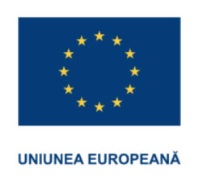 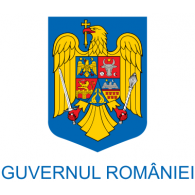 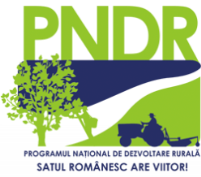 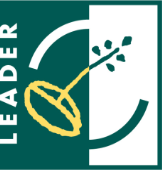 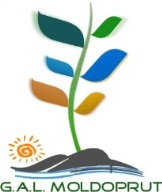 GHIDUL SOLICITANTULUIMasura 7 – “REINNOIREA SATELOR”Sesiunea 2/ 17 – 15.12.2017Asociatia Grupul de Actiune Locala Moldo-PrutProgram finantat de Uniunea Europeana si Guvernul Romaniei prin FONDUL EUROPEAN AGRICOL PENTRU DEZVOLTARE RURALA CUPRINSDefinitii si abrevieri ……………………………………………………………………………………………………………………………3Prevederi generale …………………………………………………………………………………………………………………………….6Depunerea proiectelor ……………………………………………………………………………………………………………………….8Categoriile de beneficiari eligibili ……………………………………………………………………………………………………….8Conditii minime obligatorii pentru acordarea sprijinului …………………………………………………………………….9Cheltuieli eligibile si neeligibile …………………………………………………………………………………………………..……18Selectia proiectelor …………………………………………………………………………………………………………………….......21Valoarea spijinului nerambursabil ……………………………………………………………………………………………….....23Completarea, depunerea si verificarea dosarului cererii de finantare …………………….........................24	Completarea Cererii de Finantare …………………………………………………………………………….............24	Depunerea dosarului Cererii de Finantare ……………………………………………………………………………..24	Verificarea dosarului Cererii de Finantare ……………………………………………………………………………..30	Verificarea eligibilitatii Cererii de Finantare …………………………………………………………………………..30	Verificarea pe teren a Cererii de Finantare ……………………………………………………………………………31	Verificarea criteriilor de selectie ……………………………………………………………………………………………32	Selectia proiectelor ………………………………………………………………………………………………………………32Contractarea fondurilor ………………………………………………………………………………………………….................34Avansurile ……………………………………………………………………………………………………………………………………….36Achizitiile …………………………………………………………………………………………………………………………………………37Termene limita si conditiile pentru depunerea cererilor de plata a avansului si a celor aferente transelor de plata ……………………………………………………………………………………………….......39Monitorizarea proiectului ………………………………………………………………………………………………………………..391. DEFINITII SI ABREVIERIAsociatie de Dezvoltare Intercomunitara (ADI) – structura de cooperare cu personalitate juridica, de drept privat, infiintate in conditiile legii de unitatiile administrativ teritoriale pentru realizarea in comun a unor proiecte pentru dezvoltare de interes zonal sau regional ori furnizarea in comun a unor servicii publice (Legea Administratiei publice locale nr. 215/2001).Aglomerare umana ‐ zona in care populatia si/sau activitatile economice sunt suficient de concentrate pentru a face posibile colectarea apelor uzate si dirijarea lor spre o statie de epurare sau spre un punct final de evacuare, calculata in locuitori echivalenti, care poate cuprinde mai multe unitati administrativ‐teritoriale sau doar o parte a acestora, in corelare cu prevederile din master planul judetean/zonal pentru serviciul de alimentare cu apa si de canalizare;Beneficiar – persoana juridica / ONG care a realizat un proiect de investitii si care a incheiat un contract de finantare cu AFIR pentru accesarea fondurilor europene prin FEADR;Cerere de Finantare – solicitarea completata electronic pe care potentialul beneficiar o inainteaza pentru aprobarea contractului de finantare a proiectului de investitii in vederea obtinerii finantarii nerambursabile;Cofinantare publica – fondurile nerambursabile alocate proiectelor de investitie prin FEADR. Aceasta este asigurata prin contributia Uniunii Europene si a Guvernului Romaniei;Conservare – toate acele interventii care au ca finalitate mentinerea unei stari fizice si estetice a unei constructii. Conservare poate fi considerata si lucrarea de protejare impotriva intemperiilor, furtului etc. a unui santier sau a unei constructii degradate, in aceasta categorie (cu un caracter special) intrand si mentinerea in stare de ruina a vestigiilor arheologice din orice epoca – in acest caz conservarea urmarind doar impiedicarea degradarilor ulterioare. Lucrarile din aceasta categorie sunt cele de reparatii curente si de intretinere care nu modifica starea prezenta a unei constructii. Mai pot fi acceptate in aceasta definitie si interventiile minim necesare pentru punerea in siguranta a unei cladiri din punct de vedere structural, lucrari care in extrema ar putea fi definite drept consolidare;Derulare proiect ‐ totalitatea activitatilor derulate de beneficiarul FEADR de la semnarea contractului/deciziei de finantare pana la finalul perioadei de monitorizare a proiectului.Dosarul cererii de finantare – cererea de finantare impreuna cu documentele anexateDrum modernizat ‐ Drumul care are partea carosabila acoperita cu una din urmatoarele categorii de imbracaminti: beton‐ciment, asfaltice de tip greu si mijlociu; Eligibilitate – indeplinirea conditiilor si criteriilor minime de catre un solicitant asa cum sunt precizate in Ghidul Solicitantului, Cererea de Finantare si Contractul de finantare pentru FEADR;Evaluare – actiune procedurala prin care documentatia ce insoteste cererea de finantare este analizata pentru verificarea indeplinirii criteriilor de eligibilitate si pentru selectarea proiectului in vederea contractarii;Extindere apa ‐ utilizarea de catre reteaua din proiect a unor elemente din cadrul retelelor apa existente (ex: gospodarii de apa, rezervoare, statii de tratare, statii de pompare, retele de alimentare cu apa, etc.).Extindere apa uzata ‐ utilizarea de catre reteaua din proiect a unor elemente din cadrul retelelor de apa uzata existente (ex:, statii de epurare, bazine de decantare, aerare, retele de apa uzata, etc.).Fisa masurii – document ce descrie motivatia sprijinului financiar nerambursabil oferit, obiectivele, aria de aplicare si actiunile prevazute, tipurile de investitie, categoriile de beneficiari eligibili si tipul sprijinului;Fonduri nerambursabile – fonduri acordate unei persoane juridice in baza unor criterii de eligibilitate pentru realizarea unei investitii incadrate in aria de finantare a masurii si care nu trebuie returnate – singurele exceptii sunt nerespectarea conditiilor contractuale si nerealizarea investitiei conform proiectului aprobat de AFIR;Implementare proiect – totalitatea activitatilor derulate de beneficiarul FEADR de la semnarea contractului/deciziei de finantare pana la data depunerii ultimei transe de plata;Modernizare – cuprinde lucrarile de constructii‐montaj si instalatii privind reabilitarea infrastructurii si/sau consolidarea constructiilor, reutilarea/dotarea, extinderea (daca este cazul) apartinand tipurilor de investitii derulate prin masura, care se realizeaza pe amplasamentele existente, fara modificarea destinatiei / functionalitatii initiale.Modernizare drum – reprezinta amenajarea complexa a unui drum existent, prin sistematizarea elementelor geometrice si aplicarea unei imbracaminti moderne in cadrul unui sistem rutier dimensionat conform reglementarilor tehnice in vigoare.Masura ‐ defineste aria de finantare prin care se poate realiza cofinantarea proiectelor (reprezinta o suma de activitati cofinantate prin fonduri nerambursabile);Master plan judetean/zonal ‐ document de politici publice care stabileste strategia de furnizare/prestare si dezvoltare a serviciului, planul de investitii pe termen scurt, mediu si lung privind infiintarea, dezvoltarea, modernizarea si reabilitarea infrastructurii tehnico‐edilitare aferente serviciului de alimentare cu apa si de canalizare dintr‐un judet/zona.Operator/operator regional al serviciului de alimentare cu apa si de canalizare ‐ operatorul regional definit conform art. 2 lit. g) si h) din Legea nr. 51/2006, republicata, cu completarile ulterioare, care are dreptul exclusiv de a furniza/presta serviciul in aria de operare stabilita prin contractul de delegare a gestiunii serviciului;Politica Agricola Comuna (PAC) – set de reguli si mecanisme care reglementeaza producerea, procesarea si comercializarea produselor agricole in Uniunea Europeana si care acorda o atentie crescanda dezvoltarii rurale. Are la baza preturi comune si organizari comune de piata;Reprezentantul legal – persoana desemnata sa reprezinte solicitantul in relatia contractuala cu AFIR, conform legislatiei in vigoare.Renovarea – toate acele interventii care sporesc gradul de imbunatatire al finisajelor si al accesoriilor tehnice (vopsitorii, zugraveli, schimbarea instalatiilor interioare si exterioare din incinta etc.) precum si lucrari de recompartimentare, modificari ce duc la sporirea confortului (iluminat, echipare electrica, termica, securitate etc.) si al sigurantei in exploatare (cai de acces si de circulatie, sisteme de protectie la foc etc.) in general, interventii ce conduc la un mod mai functional si mai economic de folosire a unei constructii, fara posibilitatea de schimbare volumetrica si planimetrica sau modificarea destinatiei initiale;Restaurarea ‐ este o interventie pe o cladire aflata intr‐un grad oarecare de degradare cu scopul de a reface caracterul, configuratia si acele caracteristici speciale care au condus la decizia de protejare a imobilului, lucrarile efectuate in acest scop putand duce la modificari substantiale a formei in care cladirea se gaseste la momentul deciziei de restaurare;Solicitant – persoana juridica/ONG, potential beneficiar al sprijinului nerambursabil din FEADR;Valoare eligibila a proiectului – suma cheltuielilor pentru bunuri, servicii, lucrari care se incadreaza in Lista cheltuielilor eligibile precizata in prezentul ghid si care pot fi decontate prin FEADR; procentul de confinantare publica si privata se calculeaza prin raportare la valoarea eligibila a proiectului;Valoarea neeligibila a proiectului – reprezinta suma cheltuielilor pentru bunuri, servicii si/sau lucrari care sunt incadrate in Lista cheltuielilor neeligibile precizata in prezentul Ghid si, ca atare, nu pot fi decontate prin FEADR; cheltuielile neeligibile nu vor fi luate in calcul pentru stabilirea procentului de cofinantare publica; cheltuielile neeligibile vor fi suportate financiar integral de catre beneficiarul proiectului;Valoare totala a proiectului – suma cheltuielilor eligibile si neeligibile pentru bunuri, servicii, lucrari;Abrevieri:AFIR – Agentia pentru Finantarea Investitiilor Rurale, institutie publica cu personalitate juridica, subordonata Ministerului Agriculturii si Dezvoltarii Rurale – scopul AFIR il constituie derularea Fondului European Agricol pentru Dezvoltare, atat din punct de vedere tehnic, cat si financiar;APIA – Agentia de Plati si Interventie in Agricultura – institutie publica subordonata Ministerului Agriculturii si Dezvoltarii Rurale – deruleaza fondurile europene pentru implementarea masurilor de sprijin finantate din Fondul European pentru Garantare in Agricultura;CRFIR – Centrele Regionale pentru Finantarea Investitiilor Rurale, structura organizatorica la nivelul regiunilor de dezvoltare ale Romaniei a AFIR (la nivel national exista 8 centre regionale);OJFIR – Oficiile Judetene pentru Finantarea Investitiilor Rurale, structura organizatorica la nivel judetean a AFIR (la nivel national exista 41 Oficii judetene);FEADR – Fondul European Agricol pentru Dezvoltare Rurala, este un instrument de finantare creat de Uniunea Europeana pentru implementarea Politicii Agricole Comune.MADR – Ministerul Agriculturii si Dezvoltarii Rurale;PNDR – Programul National de Dezvoltare Rurala este documentul pe baza caruia va putea fi accesat Fondul European Agricol pentru Dezvoltare Rurala si care respecta liniile directoare strategice de dezvoltare rurala ale Uniunii Europene.AM POIM – Autoritatea de Management Program Operational Infrastructura MarePOS MEDIU – Programul Operational Sectorial Mediu2.PREVEDERI GENERALE	Aceasta masura va oferi sprijin financiar pentru stimularea investitiilor in infiitare, extindere si imbunatatire a infrastructurii la scara mica din zonele LEADER , investitii in infrastructura educationala si culturala, a serviciilor locale de baza destinate populatiei rurale, punerea in valoare a mostenirii naturale si a patrimoniului cultural de interes local, inclusiv a celor monahale. Sprijinul acordat in cadrul acestei masuri va avea un impact pozitiv asupra conditiilor de trai pentru populatia rurala, va stimula atractivitatea pentru zonele rurale si va contribui la stoparea fenomenului de depopulare din mediul rural prin reducerea decalajelor rural-urban.	Masura va contribui la rezolvarea urmatoarelor nevoi rezultate din analiza diagnostic si SWOT: “Imbunatatirea serviciilor de baza ale populatiei si realizarea de investitii la scara mica care sa faca zona rurala mai atractiva in vederea inversarii trendului economic si social descendent si depopularii spatiului rural“, “Pastrarea traditiilor locale, promovarea patrimoniului arhitectural, social si cultural“, “Conservarea si protejarea mediului si a patrimoniului natural“.	Aceste nevoi au fost conturate pe baza urmatoarelor puncte slabe din SWOT: starea proasta a drumurilor si a infrastructurii apa/canal in majoritatea satelor din teritoriu; dotarea necorespunzatoare a serviciilor publice (serviciul pentru situatii urgenta); starea precara a caminelor culturale si a bibliotecilor (cladiri degradate, sistem incalzire prin sobe); Ineficienta energetica a cladirilor  publice; Infrastructura pentru piete locale inexistenta sau necorespunzatoare; Lipsa infrastructura locala pentru gestionarea  deseurilor din gospodarii, in speciale cele  zootehnice; Slaba utilizare a energiei din surse regenerabile in sistemul public (pentru iluminat, incalzire, apa calda menajera); Spatii publice de recreere sau de agreement aproape inexistente, sau necorespunzatoare; Monumentele istorice aflate intr-o stare precara.Obiectiv(e) de dezvoltare rurala: 3 ”Obtinerea unei dezvoltari teritoriale echilibrate a economiilor si comunitatilor rurale, inclusiv crearea si mentinerea de locuri de munca”, conf Reg. (UE) nr. 1305/2013, art. 4. Obiectiv specific al masurii: Imbunatatirea calitatii vietii locuitorilor din zona LEADER , prin  crearea conditiilor de dezvoltare economica si sociala echilibrata.Masura corespunde obiectivelor art. 20 din Reg. (UE) nr. 1305/2013.Masura contribuie la obiectivele transversale ale Reg. (UE) nr. 1305/2013: mediu si inovare, in conformitate cu art. 5, Reg. (UE) nr. 1305/2013). Masura contribuie la Domeniul de Interventie: 6B Incurajarea dezvoltarii locale in zonele rurale; Contributia publica totala, pentru Domeniul de interventie DI 6B „Incurajarea dezvoltarii locale in zonele rurale”:‐85 % contributie europeana – FEADR si 15% contributia nationala de la bugetul de stat. Tipul de sprijin alocat prin Masura M7: 	Se va stabili in conformitate cu prevederile art. 67 ale Regulamentului (UE) nr. 1303/2013.Rambursarea costurilor eligibile suportate si platite efectiv.Plati in avans, cu conditia constituirii unei garantii bancare sau echivalente corespunzatoare procentului de 100% din valoarea avansului, in conformitate cu art. 45(4) si art. 63 ale Regulamentului (UE) nr. 1305/2013.Sume aplicabile si rata sprijinului:	Valoarea maxima a spijinului este de: 100.000 Euro.	Pentru beneficiarii publici, ponderea sprijinului nerambursabil este de 100% din cheltuielile eligibile daca investitia nu este generatoare de venituri, si de 90% daca se genereaza venituri.	In cazul investitiilor beneficiarilor privati, ponderea sprijinului este de maxim 90% daca acestea sunt generatoare de venituri, si de 100% daca nu sunt generatoare de venituri. Legislatia europeana: Regulamentul (UE) nr. 1407/2013;Regulamentul (UE) nr. 1303/2013;Regulamentul (UE) nr. 480/2014 de completare a Regulamentului (UE) nr. 1303/2013;Regulamentul (UE) nr. 808/2014 de stabilire a normelor de aplicare a Regulamentului (UE) nr. 1305/2013. Legislatia nationala:Legea nr. 215/2001 a administratiei publice locale–republicata; OG.nr.26/2000 cu privire la asociatii si fundatii, cu modificarile si completarile ulterioare; HG.nr.18/2015 pentru aprobarea Strategiei Guvernului Romaniei de incluziune a cetatenilor romani apartinand minoritatii rome pentru perioada 2015-2020;HG.nr.383/2015 pentru aprobarea Strategiei nationale privind incluziunea sociala si reducerea saraciei pentru perioada 2015-2020. PNDR 2014-2020;	Masura contribuie la obiectivele transversale ale Reg. (UE) nr. 1305/2013: mediu si inovare,  in conformitate cu art. 5, Reg. (UE) nr. 1305/2013). Complementaritatea cu alte masuri din SDL : Masura M7 este complementara cu masura M6 – “Incluziune sociala”, in sensul ca beneficiarii directi/ indirecti ai masurii M7 vor putea fi beneficiari directi/ indirecti ai masurii M6.	Masura M7 contribuie impreuna cu masura M4 – “Stimularea cooperarii si infiintarii formelor asociative” si M6 – “Incluziune sociala” la prioritatea P6, prin DI 6B.Aria de acoperire a masurii cuprinde cele 20 de UAT-uri ce fac parte din teritoriul acoperit de catre GAL Moldo-Prut, si anume Arsura, Bunesti - Averesti, Blagesti, Berezeni, Cretesti, Dimitrie-Cantemir, Dodesti, Drinceni, Duda-Epureni, Falciu, Gagesti, Hoceni, Lunca Banului, Malusteni, Oltenesti, Padureni, Stanilesti, Tatarani, Vetrisoaia si Murgeni. 	Dezvoltarea socio-economica a spatiului rural este indispensabil legata de existenta unei infrastructuri rurale, existenta si accesibilitatea serviciilor de baza pentru populatie, inclusiv a celor sociale, medicale, culturale, de agrement, reprezentand o cerinta esentiala pentru cresterea calitatii vietii si care pot conduce la incluziune sociala si la inversarea tendintei de declin economic si social. 	Valoarea adaugata a masurii consta in facilitarea infiintarii sau dezvoltarii acelei infrastructuri sau acelor servicii publice care prezinta cea mai stringenta urgenta la nivel de comunitate, astfel incat infiintarea sau dezvoltarea lor sa conduca la o integrare in dezvoltarea generala a teritoriului Moldo-Prut. 	Interventia in punctele de interes pentru comunitate trebuie sa conduca la efecte de  repopulare a zonelor rurale, mai ales a celor aflate la  mare distanta fata de orase, crearea de teritorii mai atractive pentru investitorii care vor sa valorifice resursele natural existente si asigurarea de catre sectorul public a unor conditii de viata decente pentru populatie prin acces la servicii si infrastructura corespunzatoare.	Valoarea adaugata a masurii este data de accesibilitatea ridicata a fiecari categorii de beneficiari  prin aplicarea unor criterii de selectie care stimuleaza posibilitatea combinarii inovative a elementelor de mediu (energie regenerabila) cu alte solutii de valorificare a potentialului zonei, a resurselor, a avantajelor existente, astfel incat sa se obtina interventii eficiente in cele mai  necesare domenii.3. DEPUNEREA PROIECTELOR	Depunerea proiectelor se va face la sediul Asociatiei Grupul de Actiune Locala Moldo-Prut, in sat Padureni, strada Principala, nr. 5, comuna Padureni, de luni pana vineri, in intervalul orar 09:00-14:00, in perioada prevazuta in cadrul apelului de selectie. Punctajul minim necesar: 10 puncteAlocarea pe sesiune: 536.373 euro4. CATEGORII DE BENEFICIARI ELIGIBILI	Beneficiarii eligibili pentru sprijinul acordat prin masura 7 sunt:UAT-urile din teritoriul LEADER, conform legislatiei nationale in vigoare;ONG‐urile, conform legislatiei nationale in vigoare;Unitatile de cult conform legislatiei nationale in vigoare;Persoanele fizice autorizate/societatile comerciale, care detin in administrare obiective de patrimoniu cultural de utilitate publica pe teritoriul Moldo-Prut.	Atentie! Nu sunt eligile Cererile de Finantare depuse de Consiliile Locale in numele comunelor.	Solicitantii/beneficiarii pot depune proiecte aferente masurilor/submasurilor de investitii derulate prin PNDR 2014‐2020, cu respectarea conditiilor prevazute la art. 3 si art. 6 din HG nr. 226/2015 privind stabilirea cadrului general de implementare a masurilor programului national de dezvoltare rurala cofinantate din Fondul European Agricol pentru Dezvoltare Rurala si de la bugetul de stat, cu modificarile si completarile ulterioare. Prevederile indicate anterior se aplica corespunzator si in cazul ADI, daca un membru al asociatiei se afla in situatiile prevazute mai sus.Beneficiari indirecti/ grupuri tinta: Populatia locala;Intreprinderile infiintate si/ sau dezvoltate in teritoriu;ONG-urile din teritoriu.5. CONDITII MINIME OBLIGATORII PENTRU ACORDAREA SPRIJINULUI	Este important ca inaintea depunerii Cererii de Finantare sa identificati, obiectiv, punctajul pe care aceasta il realizeaza si sa specificati valoarea punctajului in cererea de finantare, sectiunea A „Date despre tipul de proiect si beneficiar”.Atentie! Pentru justificarea conditiilor minime obligatorii specifice proiectului dumnevoastra este necesar sa fie prezentate in cuprinsul Studiului de Fezabilitate/Documentatiei pentru Avizarea Lucrarilor de Interventie/ Memoriul justificativ ( pentru achizitii simple)  toate informatiile concludente, informatii pe care documentele justificative anexate le vor demonstra si sustine.IMPORTANT! Solicitantii pot depune Studiul de Fezabilitate/Documentatia de Avizare pentru Lucrari de Interventii/Proiect Tehnic, intocmit/a in conformitate cu prevederile HG 28/2008, pentru obiectivele/proiectele de investitii care se incadreaza in prevederile art. 15 din HG 907/2016.Conditii de eligibilitate:   1  Solicitantul trebuie sa se incadreze in categoria beneficiarilor eligibili:Se vor verifica actele juridice de infiintare si functionare, specifice fiecarei categorii de solicitanti. 2  Solicitantul nu trebuie sa fie in insolventa sau incapacitate de plata:Se vor verifica declaratia pe propria raspundere, Buletinul Procedurilor de Insolventa, alte documente specifice, dupa caz, fiecarei categorii de solicitanti.	 3  Solicitantul se angajeaza sa asigure intretinerea/ mentenanta investitiei pe o perioada de minim 5 ani, de la ultima plata. Se va verifica daca solicitantul a depus angajamentul de a suporta cheltuielile de mentenanta a investitiei pe o perioada de minimum 5 ani de la data efectuarii ultimei plati.Indeplinirea acestui criteriu va fi demonstrata in baza documentelor  Hotararea/Hotararile Consiliului Local/ Hotararea Adunarii Generale specifice fiecarei categorii de solicitanti (ONG, Unitate de cult, Persoana fizica autorizata/Societate Comerciala), pentru implementarea proiectului cu referire la urmatoarele puncte (obligatorii):necesitatea si oportunitatea investitiei; lucrarile vor fi prevazute in bugetul solicitantului pentru perioada de realizare a investitiei, in cazul in care se obtine finantarea;angajamentul de a suporta cheltuielile de intretinere/mentenanta a investitiei pe o perioada de minimum 5 ani de la data efectuarii ultimei plati;caracteristici tehnice ale investitiei/investitiilor propuse (lungimi, arii, volume, capacitati etc.); nominalizarea si delegarea reprezentantului legal al solicitantului pentru relatia cu AFIR in derularea proiectului.detalierea activitatilor sociale/culturale desfasurate in ultimele 12, luni, anterioare datei depunerii Cererii de finantare.	 4 Investitia trebuie sa se incadreze in cel putin unul din tipurile de sprijin prevazute prin  masura:Investitii in active corporale:Crearea, imbunatatirea si extinderea tuturor tipurilor de infrastructura la scara mica, inclusiv investitii in domeniul energiei din surse regenerabile si al eficientei energetice identificate ca fiind de importanta pentru comunitate;Investitii in crearea, imbunatatatirea sau extinderea serviciilor locale de baza, destinate populatiei din teritoriul LEADER, inclusiv a celor de agremet si culturale si a infrastructurii aferente;Investitii in active necorporale.             5 Investitia trebuie sa fie in corelare cu orice strategie de dezvoltare judeteana/locala aprobata, corespunzatoare domeniului de investitii: Se va verifica extrasul din strategie din care rezulta ca investitia este in corelare cu orice strategie de dezvoltare judeteana/locala aprobata, corespunzatoare domeniului de investitii, precum si copia hotararii de aprobare a Strategiei.6 Investitia trebuie sa se realizeze in teritoriul LEADER: Investitia trebuie sa se realizeze in spatiul LEADER acoperit de teritoriul Moldo-Prut , judetul Vaslui, respectiv in una sau mai multe UAT-uri din cele 20 de UAT-uri componente ale teritoriului.Se va verifica daca investitia se realizeza la nivel de UAT din teritoriul Moldo-Prut , respectiv in satele componente. Documente verificate Studiile de Fezabilitate/Documentatiile de Avizare pentru Lucrari de Interventii/ Memoriu justificativ.si Inventarul bunurilor ce apartin domeniului public al UAT-ului, intocmit conform legislatiei in vigoare privind proprietatea publica si regimul juridic al acesteia, atestat prin Hotarare a Guvernului si publicat in Monitorul Oficial al Romaniei (copie dupa Monitorul Oficial) si in situatia in care, in Inventarul bunurilor care alcatuiesc domeniul public, investitiile care fac obiectul proiectului, nu sunt incluse in domeniul public sau sunt incluse intr‐o pozitie globala, solicitantul trebuie sa prezintesi Hotararea Consiliului Local privind aprobarea modificarilor si/sau completarilor la inventar in sensul includerii in domeniul public sau detalierii pozitiei globale existente sau clasificarii in drumuri publice a unor drumuri neclasificate sau schimbarii categoriei de drum public (din categoria functionala a drumurilor de interes judetean in categoria functionala a drumurilor de interes local), cu respectarea prevederilor art. 115 alin (7) din Legea nr. 215/ 2001 a administratiei publice locale, republicata, cu modificarile si completarile ulterioare, in privinta supunerii acesteia controlului de legalitate al prefectului, in conditiile legii (este suficienta prezentarea adresei de inaintare catre Institutia Prefectului, pentru controlul de legalitate, in conditiile legii).sau Avizul administratorului terenului apartinand domeniului public, altul decat cel administrat de UAT  (daca este cazul)sau Documente doveditoare ale dreptului de proprietate/ dreptul de uz, uzufruct, superficie, servitute/ contract de concesiune/ delegare a administrarii bunului imobil, valabil pentru o perioada de cel putin 10 ani de la data depunerii Cerere de Finantare in cazul ONG.Toate investitiile realizate in teritoriul Moldo-Prut trebuie sa indeplineasca urmatoarele conditii: sa respecte valoarea totala/ comuna, pentru investitii care vizeaza un singur tip de sprijin pe toata perioada de programare 2014‐2020, cu exceptia:	1. Valorii maxime/UAT/tip sprijin, pentru un ADI, poate fi depasita, in cazul in care investitia este justificata functional si deserveste mai multe comune. In acest caz, valoarea totala a proiectului, nu poate depasi valoarea maxima/comuna/tip sprijin inmultit cu numarul de comune direct beneficiare ale proiectului dar nu mai mult de 4.000.000 Euro.	2. Valorii totale/tip de sprijin a unei UAT (indiferent ca aplica singura sau ca membru ADI) care nu trebuie sa depaseasca valoarea maxima prevazuta in fisa masurii cu exceptia situatiei prevazute la pct 1.  Valoarea maxima/ UAT pentru un anumit tip de sprijin se regaseste in ghidul solicitantului aferent sub-masurii 7.2 din cadrul PNDR 2014-2020.Se va verifica valoarea totala/tip de sprijin a unei UAT in Baza de date AFIR. sa respecte Planul Urbanistic General:Se va verifica daca investitia respecta toate specificatiile din Certificatul de Urbanism eliberat in temeiul reglementarilor Documentatiei de urbanism faza PUG. In situatia in care investitia propusa prin proiect nu se regaseste in PUG, solicitantul va depune Certificatul de Urbanism eliberat in temeiul reglementarilor Documentatiei de urbanism faza PUZ.Investitia trebuie sa demonstreze necesitatea, oportunitatea si potentialul economic al acesteia:Se vor verifica Hotararea Consiliului Local (Hotararile Consiliilor Locale in cazul ADI), Hotararea Adunarii Generale a ONG, Studiile de Fezabilitate/Documentatiile de Avizare pentru Lucrari de Interventii inclusiv capitolul privind analiza cost‐beneficiu/ Memoriul justificativ.Conditii pe categorii de investitii:  Investitii in infrastructura de apa /apa uzata: Investitia in sistemul de alimentare cu apa trebuie sa se realizeze in mod obligatoriu impreuna cu reteaua de apa uzata, daca aceasta nu exista .Se vor verifica Studiile de Fezabilitate/ Documentatiile de Avizare pentru Lucrari de Interventii.Investitia in infrastructura de apa/apa uzata trebuie sa se realizeze in localitati rurale care fac parte din aglomerari umane cuprinse intre 2.000 ‐ 10.000 l.e.:Important! Pentru proiectele care vizeaza infrastructura de apa/apa uzata este necesar ca solicitantii sa se informeze la Operatorul Regional daca localitalitatea  in care se intentioneaza implementarea proiectului face parte din aglomerari umane cuprinse intre 2.000 ‐ 10.000 l.e., conform Master Planului aprobat si daca investitia propusa nu este finantata/urmeaza a fi finantata prin POIM.Se va verifica Avizul de conformitate al Operatorului Regional. Investitia in infrastructura de apa/apa uzata sa fie in conformitate cu Master Planurile aprobate pentru apa/apa uzata:Se va verifica Avizul de conformitate al Operatorului RegionalProiectul de investitii in infrastructura de apa/apa uzata trebuie sa detina avizul Operatorului Regional ce atesta functionalitatea sistemului si conformitatea pentru solutia de functionare:Se va verifica Avizul de conformitate al Operatorul Regional.IMPORTANT: Solicitantul va solicita Operatorului Regional respectarea formularului Avizului de conformitate (Anexa 1 la protocolul P114/23.09.2015) – www.afir.info.A. In cazul proiectelor care vizeaza infiintarea infrastructurii de apaSe solicita: 1.Autorizatia de functionare (AF) pentru infrastructura de apa uzata (corespunzatoare pentru cel putin lungimea tronsonului de apa propus a se realiza prin proiect).B. In cazul extinderii/modernizarii unui tronson a infrastructurii de apa:Se solicita:1. Autorizatia de functionare (AF) pentru infrastructura de apa uzata (corespunzatoare pentru cel putin lungimea tronsonului de apa propus a se realiza prin proiect);2. Autorizatia de functionare (AF) a infrastructurii existente de apa (pentru infrastructura de apa, de care se va lega tronsonul propus a se realiza prin proiect, in cazul extinderii infrastructurii de apa).C. In cazul extinderii sau modernizarii infrastructurii de apa si apa uzataSe solicita:1. Autorizatia de functionare (AF) a infrastructurii existente de apa uzata (pentru infrastructura de apa uzata de care se va lega tronsonul propus a se realiza prin proiect);2. Autorizatia de functionare (AF) a infrastructurii existente de apa (pentru infrastructura de apa de care se va lega tronsonul propus a se realiza prin proiect).D. In cazul extinderii/modernizarii infrastructurii de apa uzataSe solicita:1. Autorizatia de functionare (AF) a infrastructurii existente de apa uzata (pentru infrastructura de apa uzata de care se va lega tronsonul propus a se realiza prin proiect).In situatia in care tronsonul de apa uzata existent nu acopera intregul tronson de apa propus a se realiza (in sensul ca toti consumatorii deserviti de reteaua de apa potabila infiintata sa poata fi racordati la reteaua de canalizare), in cadrul proiectului depus pentru finantare, se va trata si extinderea infrastructurii de apa uzata in vederea acoperirii diferentei tronsonului de apa neacoperit de infrastructura de apa uzata existenta. 	In situatia in care, pentru infrastructura de apa uzata existenta, autoritatile competente in domeniul gospodaririi apelor, mediu, au stabilit programe de masuri in vederea indeplinirii normelor de calitate stabilite de legislatia in vigoare privind epurarea apelor uzate sau care se afla in perioada de monitorizare, in vederea emiterii/prelungirii autorizatiei de functionare, in cadrul proiectului depus pentru finantare, se va trata si modernizarea infrastructurii de apa uzata ce vizeaza realizarea lucrarilor necesare indeplinirii conditiilor impuse de catre autoritatile competente in programele de masuri in vederea respectarii normelor de calitate stabilite de legislatia in vigoare privind calitatea apei epurate (constand in extinderea capacitatilor statiei de epurare, inclusiv realizarea racordurilor la reteaua de colectare ape uzate, etc), daca este cazul.	La finalul investitiei este obligatoriu sa rezulte un sistem de apa si apa uzata de aceiasi lungime, functional si autorizat.	In situatia in care pentru infrastructura de apa existenta, autoritatile competente in domeniul gospodaririi apelor, sanatate publica, mediu, au stabilit programe de masuri in vederea indeplinirii normelor de calitate stabilite de legislatia in vigoare sau care se afla in perioada de monitorizare, in vederea emiterii/prelungirii autorizatiei de functionare, proiectul trebuie sa prevada realizarea lucrarilor necesare indeplinirii conditiilor impuse de catre autoritatile competente in programele de masuri in vederea respectarii normelor de calitate stabilite de legislatia in vigoare privind calitatea apei destinata consumului uman (constand in extinderea capacitatilor pentru sursele de apa, statiile de tratare apa bruta, etc). In acest caz, prevederile mentionate anterior referitoare la infrastructura de apa uzata raman obligatorii a fi indeplinite.	In situatia in care pentru infrastructura de apa uzata existenta, autoritatile competente in domeniul gospodaririi apelor, mediu, au stabilit programe de masuri in vederea indeplinirii normelor de calitate stabilite de legislatia in vigoare privind epurarea apelor uzate sau care se afla in perioada de monitorizare, in vederea emiterii/prelungirea autorizatiei de functionare, proiectul va viza inclusiv realizarea lucrarilor necesare indeplinirii conditiilor impuse de catre autoritatile competente in programele de masuri in vederea respectarii normelor de calitate stabilite de legislatia in vigoare privind calitatea apei epurate (constand in extinderea capacitatilor statiei de epurare, inclusiv realizarea racordurilor la reteaua de colectare ape uzate, etc). 	Pentru asigurarea operarii serviciului de apa/apa uzata, beneficiarul poate opta pentru cedarea investitiei catre Operatorul Regional, cu acordul partilor, situatie in care Operatorul Regional va prelua investitia cu toate obligatiile contractuale ale beneficiarului finantarii din FEADR.Important! La depunerea dosarului Cererii de finantare pentru proiectele de apa/apa uzata, solicitantii trebuie sa depuna Avizul de conformitare al Operatorului Regional.	In situatia in care infrastructura de apa/ apa uzata existenta a fost pusa in functiune si se afla in perioada de monitorizare in vederea emiterii autorizatiilor de functionare de catre organele competente in domeniul gospodaririi apelor, mediului si sanatatii publice, se vor prezenta :Procesul verbal de receptie la terminarea lucrarilor;Documentele care atesta ca beneficiarul a solicitat organelor competente in domeniu emiterea autorizatiilor de functionare;	Proiectele privind infiintarea/extinderea/modernizarea infrastructurii de apa/apa uzata vor prevedea in mod obligatoriu bransamentele la retelele de alimentare cu apa si racordurile la retelele de apa uzata, inclusiv elementele de constructie ale acestora, cheltuielile aferente acestora pana la limita de proprietate fiind cheltuieli eligibile.        2 .  Investitii in infrastructura rutiera de interes local  Investitiile trebuie sa prevada structuri rutiere cu imbracaminti din mixturi asfaltice si/sau betoane de ciment. Nu se admit la finantare proiecte de investitii in infrastructura rutiera de interes local care prevad structuri rutiere cu imbracaminti de tip pietruire macadam, precum si imbracaminti provizorii (macadam semipenetrat cu bitum, macadam penetrat cu bitum, macadam penetrat cu emulsie, macadam protejat cu tratamente bituminoase).Pentru investitiile care vizeaza infiintarea de drumuri noi, este necesar ca la depunerea Cererii de Finantare, Autoritatile Locale  sa prezinte inventarul domeniului public al UAT, in care sunt marcate terenurile pe care urmeaza sa se realizeze investitia. Inainte de a se depune la AFIR ultima cerere de plata, drumul trebuie sa fie clasificat ca drum public si sa fie inclus in inventarul domeniului public al UAT.Investitii in infrastructura educationala si culturala- In cadrul unui proiect de modernizare a caminelor culturale, nu este permisa extinderea pe orizontala sau verticala a acestora cu exceptia constructiilor realizate pentru: grupuri sanitare, dotarea cu centrale termice, sisteme de stingere a incendiilor si amenajari pentru accesul persoanelor cu dizabilitati, doar daca acestea nu au existat in cladirea initiala sau nu mai corespund necesitatilor actuale.   - Pentru infrastructura educationala se va prezenta in SF/DALI, acreditarea unitatii de invatamant prin care se va verifica daca profilul de invatamant se regaseste in Anexa 3a sau 3b din Hotararea nr. 866/2008 pentru modificarea Hotararii Guvernului nr. 844/2002 privind aprobarea nomenclatoarelor calificarilor profesionale pentru care se asigura pregatirea prin invatamantul preuniversitar, precum si durata de scolarizare iar pentru scolile profesionale in domeniul agricol in Anexa 1a sau 1b din aceiasi Hotarare.In cadrul unui proiect ce vizeaza  extinderea infrastructurii educationale sunt eligibile constructiile realizate in scop didactic (ex: laboratoare/ateliere/sere, etc). Nu este eligibila constructia salilor de sport/cantinelor/caminelor, fiind admise doar investitii pentru  modernizarea/ dotarea  acestora.  De asemenea, va fi considerata dotare si achizitia de masini si utilaje agricole, care prin SF/DALI / Memoriu justificativ se demonstreaza ca vor fi utilizate exclusiv in scop didactic.     -    Proiectele privind restaurarea, conservarea si dotarea cladirilor/ monumentelor din patrimoniul cultural imobil de interes local de clasa (grupa) B vor viza strict cladirea/monumentul de clasa (grupa) B si nu alte cladiri/anexe care nu se regasesc in Lista monumentelor istorice 2015, conform Ordinului ministerului culturii nr. 2.828/2015. Investitia pentru constructia, extinderea si/sau modernizarea drumurilor de acces ale asezamintelor monahale de clasa (grupa) B este eligibila NUMAI IN CADRUL PROIECTULUI de restaurarea, conservarea si/ sau dotarea asezamintelor monahale de clasa (grupa) B. Criteriul de eligibilitate va fi demonstrat in baza informatiilor din Studiul de Fezabilitate/ Documentatia de Avizare a Lucrarilor de Interventii, intocmite conform legislatiei in vigoare privind continutul cadru al documentatiei tehnico‐economice aferente investitiilor publice, precum si a structurii si metodologiei de elaborare a devizului general pentru obiective de investitii si lucrari de interventii, precum si in baza Certificatului de Urbanism. La Studiul de Fezabilitate/Documentatia de Avizare a Lucrarilor de Interventii se vor atasa, dupa caz, urmatoarele documente:Avizul emis de catre Ministerul Culturii sau, dupa caz, de catre serviciile publice deconcentrate ale Ministerului Culturii respectiv Directiile Judetene pentru Cultura pe raza carora sunt amplasate obiectivele, conform Legii nr. 422/2001 privind protejarea monumentelor istorice, republicata, cu modificarile si completarile ulterioare, care sa confirme faptul ca obiectivul propus spre finantare face parte din patrimoniul cultural de interes local – clasa (grupa) B si ca se poate interveni asupra lui (documentatia este adecvata)siDovada eliberata de Muzeul judetean, prin care se certifica verificarea documentara si pe teren, daca este cazul, asupra unor interventii antropice cu caracter arheologic in perimetrul aferent proiectului propus pentru finantare nerambursabila (OG nr. 43/2000, republicata, cu modificarile si completarile ulterioare).Pentru proiectele care vizeaza interventii asupra obiectivelor de patrimoniu, documentatia va fi intocmita conform DISPOZITIEI Nr. 4300/VN/03.11.2005 privind unele masuri pentru imbunatatirea activitatii in domeniul avizarii, elaborata de Ministerul Culturii, pentru investitii de restaurare/ conservare a obiectivelor de patrimoniu si a DISPOZITIEI nr. 5596‐VN/01.08.2007 pentru completarea DISPOZITIEI Nr. 4300/VN/03.11.2005.Elaborarea documentatiilor tehnice se face doar de catre specialisti sau experti atestati de Ministerul Culturii.Interventiile asupra monumentelor istorice se fac numai pe baza si cu respectarea avizului emis de catre Ministerul Culturii sau, dupa caz, de catre serviciile publice deconcentrate ale Ministerului Culturii, exceptie de la aceasta o fac documentatiile de restaurare a componentelor artistice (decoratiuni murale, pictura murala, etc.) ale caror avize sunt emise doar de Ministerul Culturii.Este obligatorie introducerea investitiei din patrimoniul cultural de clasa (grupa) B in circuitul turistic, la finalizarea acesteia. Se va verifica ‐ Declaratia pe propria raspundere data de solicitant din care sa reiasa ca dupa realizarea investitiei din patrimoniul cultural de clasa (grupa) B, aceasta va fi inscrisa intr‐o retea de promovare turistica.4. Achizitia de utilaje, echipamente pentru serviciile publice de salubrizare si pentru serviciile voluntare pentru situatii de urgenta.Acest tip de investitii  sunt eligibile, daca fac parte din modernizarea serviciului , cu conditia ca in inventarul  UAT-ului sa nu existe un echipament similar (Se va verifica inventarul la vizita in teren) . In memoriul justificativ se va  demonstra necesitatea achizitiei, situatia  la data depunerii cererii de finantare si modalitatile de rezolvare a problemelor din comunitate. La cerere de finantare se vor anexa documentele de infiintare a serviciului public pentru care sunt achizitionate echipamentele. 6. CHELTUIELI ELIGIBILE SI NEELIGIBILE	In cadrul unui proiect cheltuielile pot fi eligibile si neeligibile. Finantarea va fi acordata doar pentru rambursarea cheltuielilor eligibile, cu o intensitate a sprijinului in conformitate cu Fisa masurii, in limita valorii maxime a sprijinului.	Cheltuielile neeligibile vor fi suportate integral de catre beneficiarul finantarii.6.1. Cheltuieli eligibileOperatiuni/Actiuni eligibile : 	Cheltuieli eligibile (pentru a fi eligibile, trebuiesc efectuate pe teritoriul GAL).Crearea, imbunatatirea si extinderea tuturor tipurilor de infrastructura la scara mica, inclusiv investitii in domeniul energiei din surse regenerabile si al eficientei energetice identificate ca fiind de importanta pentru comunitate;Investitii in crearea, imbunatatirea sau extinderea serviciilor locale de baza, destinate populatiei rurale, inclusiv a celor de agremet si culturale si a infrastructurii aferente;	Cele doua categorii de actiuni eligibile pot cuprinde (insa nu se limiteaza la acestea) urmatoarele:Infiintarea si/sau extinderea retelei de iluminat public prin utilizarea eficienta a energiei;Extinderea retelei de apa/ canal;Modernizarea caminelor culturale si dotarea acestora;Modernizarea sistemelor de utilitati ale cladirilor publice  si asigurarea eficientei energetice;Construire/modernizare infrastructura de gestionare a deseurilor, reziduurilor din zootehnie de la populatia locala (platform gunoi);  Restaurarea, conservarea si dotarea cladirilor/monumentelor din patrimoniul cultural imobil de interes local; Modernizarea infrastructurii de acces catre obiective de interes social si/sau economic, inclusiv obiective turistice;Infiintarea/extinderea/modernizarea infrastructurii de valorificare a produselor locale (piete, oboruri etc);Achizitia de utilaje, echipamente pentru serviciile publice de salubrizare si pentru serviciile voluntare pentru situatii de urgenta;Infiintarea, modernizarea si/sau dotarea infrastructurii de agrement si turistic de uz public conform specificului local.	Pentru proiectele privind infrastructura rutiera de interes local si infrastructura de apa/apauzata:constructia, extinderea si/sau modernizarea retelei publice de apa/apa uzata in localitati rurale care fac parte din aglomerari umane intre 2.000 ‐ 10.000 l.e.;constructia, extinderea si/sau modernizarea retelei de drumuri de interes local.Pentru proiectele de infrastructura educationala:infiintarea si modernizarea (inclusiv dotarea) gradinitelor, numai a celor din afara incintei scolilor din mediul rural, inclusiv demolarea, in cazul in care expertiza tehnica o recomanda;extinderea si modernizarea (inclusiv dotarea) institutiilor de invatamant secundar superior, filiera tehnologica cu profil resurse naturale si protectia mediului si a scolilor profesionale in domeniul agricol; infiintarea si modernizarea (inclusiv dotarea) creselor, numai a celor din afara incintei scolilor din spatiul LEADER , inclusiv demolarea, in cazul in care expertiza tehnica o recomanda.ATENTIE! In cadrul unui proiect ce vizeaza extinderea infrastructurii educationale sunt eligibile constructiile realizate in scop didactic (ex: laboratoare/ateliere/sere, etc). Nu este eligibila constructia salilor de sport/ cantinelor/ caminelor, actiunile eligibile pentru acestea fiind cele de modernizare. De asemenea, va fi considera dotare si achizitia de masini si utilaje agricole, care prin SF/DALI demonstreaza ca vor fi utilizate exclusiv in scop didactic.	Investitiile care prevad infiintarea/modernizarea gradinitelor/creselor in cadrul aceleiasi constructii dezvoltate pe verticala sau orizontala (P+E sau duplex), vor fi descrise in cadrul unui singur proiect de investitii.	In cazul proiectelor, care prevad investitii in infiintarea/modernizarea uneia sau mai multor gradinite/crese/ in unul sau mai multe sate care apartin de aceiasi UAT, acestea pot fi descrise in cadrul unui singur proiect de investitii sau in cadrul unui proiect pentru fiecare obiectiv de investitie.	In conformitate cu prevederile art. 45 alin. (2), lit. (d) din R (UE) 1305/2013, cu modificarile si completarile ulterioare, sunt eligibile investitiile intangibile privind achizitionarea sau dezvoltarea de software si achizitionarea de brevete, licente, drepturi de autor, marci.Conform art. 7 (4) din HG nr. 226/2015 cu modificarile si completarile ulterioare, costurile generale ocazionate de cheltuielile cu constructia sau renovarea de bunuri imobile si achizitionarea sau cumpararea prin leasing de masini si echipamente noi, in limita valorii pe piata a activului precum onorariile pentru arhitecti, ingineri si consultanti, onorariile pentru consiliere privind durabilitatea economica si de mediu, inclusiv studiile de fezabilitate, vor fi realizate in limita a 10% din totalul cheltuielilor eligibile pentru proiectele care prevad si constructii ‐ montaj si in limita a 5% pentru proiectele care prevad investitii in achizitii, altele decat cele referitoare la constructii‐montaj.Cheltuielile privind costurile generale ale proiectului sunt: cheltuieli pentru consultanta, proiectare, monitorizare si management, inclusiv onorariile pentru consiliere privind durabilitatea economica si de mediu, taxele pentru eliberarea certificatelor, potrivit art. 45 din Regulamentul (UE) nr. 1305/2013 cu modificarile si completarile ulterioare, precum si cele privind obtinerea avizelor si autorizatiilor necesare implementarii proiectelor, prevazute in legislatia nationala.	Cheltuielile pentru consultanta in vederea organizarii procedurilor de achizitii sunt eligibile. Cheltuielile privind costurile generale ale proiectului, inclusiv cele efectuate inaintea aprobarii finantarii, sunt eligibile daca respecta prevederile art. 45 din Regulamentul (UE) nr. 1305/2013 si indeplinesc urmatoarele conditii:a) sunt prevazute sau rezulta din aplicarea legislatiei in vederea obtinerii de avize, acorduri si autorizatii necesare implementarii activitatilor eligibile ale operatiunii sau rezulta din cerintele minime impuse de PNDR 2014 ‐ 2020;b) sunt aferente, dupa caz: unor studii si/sau analize privind durabilitatea economica si de mediu, studiu de fezabilitate, proiect tehnic, document de avizare a lucrarilor de interventie, intocmite in conformitate cu prevederile legislatiei in vigoare;c) sunt aferente activitatilor de coordonare si supervizare a executiei si receptiei lucrarilor de constructii ‐ montaj.		Cheltuielile de consultanta si pentru managementul proiectului sunt eligibile daca respecta conditiile anterior mentionate si se deconteaza proportional cu valoarea fiecarei transe de plata aferente proiectului. Exceptie fac cheltuielile de consultanta pentru intocmirea dosarului cererii de finantare, care se pot deconta integral in cadrul primei transe de plata.	Studiile de Fezabilitate si/sau Documentatiile de Avizare a Lucrarilor de Interventie, aferente Cererilor de Finantare depuse de solicitantii publici pentru masuri/sub‐masuri din PNDR 2014‐ 2020, trebuie intocmite potrivit prevederilor legale in vigoare.	Continutul‐cadru al proiectului tehnic va respecta prevederile legale in vigoare privind continutul cadru al documentatiei tehnico‐economice aferente investitiilor publice, precum si a structurii si metodologiei de elaborare a devizului general pentru obiective de investitii si lucrari de interventii.	Cheltuielile necesare pentru implementarea proiectului sunt eligibile, daca:a) sunt realizate efectiv dupa data semnarii Contractului de Finantare si sunt in legatura cu indeplinirea obiectivelor investitiei;b) sunt efectuate pentru realizarea investitiei cu respectarea rezonabilitatii costurilor;c) sunt efectuate cu respectarea prevederilor contractului de finantare semnat cu AFIR;d) sunt inregistrate in evidentele contabile ale beneficiarului, sunt identificabile, verificabile si sunt sustinute de originalele documentelor justificative, in conditiile legii.6.2 Cheltuieli neeligibileNu sunt eligibile:Constructia de asezaminte culturale – camine culturale/asezaminte monahale noi.Investitiile in infrastructura de apa/apa uzata din aglomerarile umane sub 2.000 l.e.Investitiile in infrastructura de apa/apa uzata pentru localitatile rurale care intra sub incidenta proiectelor regionale finantate prin POS Mediu sau POIM; Gradinitele, cresele din incinta scolilor din mediul rural.Cheltuielile neeligibile generale sunt:cheltuielile cu achizitionarea de bunuri si echipamente ”second hand”; cheltuieli efectuate inainte de semnarea contractului de finantare a proiectului cu exceptia: costurilor generale definite la art. 45, alin. 2 lit. c) din R (UE) nr. 1305/2013 cu modificarile si completarile ulterioare care pot fi realizate inainte de depunerea cererii de finantare;cheltuieli cu achizitia mijloacelor de transport pentru uz personal si pentru transport persoane;cheltuieli cu investitiile ce fac obiectul dublei finantari care vizeaza aceleasi costuri eligibile;in cazul contractelor de leasing, celelalte costuri legate de contractele de leasing, cum ar fi marja locatorului, costurile de refinantare a dobanzilor, cheltuielile generale si cheltuielile de asigurare;cheltuieli neeligibile in conformitate cu art. 69, alin. (3) din R (UE) nr. 1303/2013 si anume:dobanzi debitoare, cu exceptia celor referitoare la granturi acordate sub forma unei subventii pentru dobanda sau a unei subventii pentru comisioanele de garantare;achizitionarea de terenuri neconstruite si de terenuri construite;taxa pe valoarea adaugata, cu exceptia cazului in care aceasta nu se poate recupera in temeiul legislatiei nationale privind TVA‐ul sau a prevederilor specifice pentru instrumente financiare.	Lista investitiilor si costurilor neeligibile se completeaza cu prevederile Hotararii de Guvern nr. 226/2 aprilie 2015 privind stabilirea cadrului general de implementare a Masurilor Programului National de Dezvoltare Rurala cofinantate din Fondul European Agricol pentru Dezvoltare Rurala si de la bugetul de stat pentru perioada 2014 – 2020, cu modificarile si completarile ulterioare.	Cheltuieli neeligibile specifice:Contributia in natura;Costuri privind inchirierea de masini, utilaje, instalatii si echipamente;Costuri operationale inclusiv costuri de intretinere si chirie, In cazul contractelor de leasing, celelalte costuri legate de comisioane de leasing, cum ar fi marja locatorului, costurile de refinantare a dobanzilor, cheltuieli generale si cheltuieli de asigurare.7. SELECTIA PROIECTELOR	Evaluarea proiectelor se realizeaza lunar pentru proiectele ce au un punctaj estimat (autoevaluare/prescoring) mai mare sau egal decat pragul minim mentionat in anuntul licitatiei de proiecte.Scorul se calculeaza in baza urmatoarelor principii de selectie:	Pentru aceasta masura pragul minim este de 10 puncte si reprezinta pragul sub care niciun proiect nu poate intra la finantare.In cazul proiectelor cu acelasi punctaj, departajarea acestora se va face in functie de: -  numarul populatiei deservite, calculat in cadrul criteriului de selectie numarul 1. Astfel, va fi finantat proiectul ce se adreseaza  unui numar mai mare de populatia neta care beneficiaza de servicii/ infrastuctura imbunatatita .Atentie! Este important ca inainte de depunerea cererii de finantare, sa identificati, obiectiv, punctajul estimat (autoevaluare, prescoring) pe care aceasta o intruneste si sa‐l mentionati in cererea de finantare, sectiunea A6 „Date despre tipul de proiect si beneficiar”, precum si incadrarea corecta a proiectului din punct de vedere a alocarii financiare a masuri/submasuri/ componente (alocare distincta).	Cererile de Finantare care au punctajul estimat (auto‐evaluare/pre‐scoring) mai mic decat pragul minim sunt neconforme.	Procedura de selectie a GAL Moldo-Prut, care vine in completarea ghidurilor specifice, respecta urmatoarele aspecte:Promovarea egalitatii dintre barbati si femei si a integrarii de gen, cat si prevenirea oricarei dicriminari pe criterii de sex, origine rasiala sau etnica, religie sau convingeri, handicap, varsta sau orientare sexualaStabilirea unor  criterii obiective in ceea ce priveste selectarea operatiunilor, care sa evite conflictele de interese, care garanteaza ca cel putin 50% din voturile privind deciziile de selectie sunt exprimate de parteneri care nu au statutul de autoritati publice si permite selectia prin procedura scrisa.SELECTIA PROIECTELOR: se efectueaza de catre GAL si parcurge, in mod obligatoriu, toate etapele prevazute in Cap XI al SDL – “Procedura de evaluare si selectie a proiectelor depuse in cadrul SDL” .	GAL lanseaza pe plan local, prin publicare pe site-ul propriu, afisare la sediul GAL si la sediile OJFIR si folosind mijloacele de informare mass-media, apeluri de selectie a proiectelor, conform prioritatilor descrise in strategie.	Experti GAL implicati in procesul de evaluare vor intocmi si completa  pentru toate proiectele eligibile  „Fisa de Verificare generala”, ce cuprinde  cu toate criteriile de eligibilitate si  de selectie prevazute in Ghidul Solicitantului si punctajul aferent acestora. Acestea vor fi datate si semnate de cei doi angajati GAL implicati in procesul de evaluare. Dupa incheierea primei etape de verificare si selectie a proiectelor, GAL va publica pe pagina proprie de web Raportul de Selectie Intermediar si il va afisa la sediul GAL-ului si la sediul consiliilor judetene si sediile unitatilor administrativ-teritoriale ale localitatilor membre in GAL – cu acordul acestor institutii. GAL va instiinta solicitantii asupra rezultatelor procesului de evaluare si selectie. Beneficiarii ai caror proiecte nu au fost selectate, pot depune contestatii la sediul GAL. Contestatiile primite vor fi analizate de GAL in baza unei proceduri interne proprii. Dupa incheierea procesului de evaluare si a etapei de solutionare a contestatiilor, Comitetul de selectie al GAL va intocmi un Raport de selectie Final in care vor fi inscrise: proiectele retrase, neeligibile, eligibile neselectate si eligibile selectate, valoarea acestora si numele solicitantilor si cele selectate in urma solutionarii contestatiilor. GAL va publica Raportul de Selectie Final pe pagina proprie de web si il va afisa la sediul GAL-ului si la sediul consiliilor judetene si sediile unitatilor administrativ-teritoriale ale localitatilor membre in GAL. GAL va instiinta solicitantii asupra rezultatelor procesului de evaluare si selectie. Selectia proiectelor se face aplicand regula de „dublu cvorum”, respectiv pentru validarea voturilor, este necesar ca in momentul selectiei sa fie prezenti cel putin 50% din membrii Comitetului de Selectie, din care peste 50% sa fie din mediul privat si societatea civila, organizatiile din mediul urban reprezinta mai putin de 25%. Pentru transparenta procesului de selectie a proiectelor si pentru efectuarea activitatilor de control si monitorizare, la aceste selectii va lua parte si un reprezentant al Ministerului Agriculturii si Dezvoltarii Rurale. Raportul de Selectie va fi semnat si aprobat de catre toti membrii prezenti ai Comitetului de Selectie, specificandu-se apartenenta la mediul privat sau public. Raportul de Selectie va prezenta semnatura reperezentantului CDRJ care participa ca observator la procesul de selectie. Raportul de selectie va fi datat, avizat de catre presedintele GAL/ Reprezentantul legal al GAL sau de un alt membru al Consiliului Director al GAL mandatat in acest sens si va prezenta stampila GAL.	Toate verificarile efectuate de catre angajatii GAL vor respecta principiul de verificare “4 ochi”.8. VALOAREA SPRIJINULUI NERAMBURSABILTipul de sprijin alocat prin Masura M7: 	Rambursarea costurilor eligibile suportate si platite efectiv.Plati in avans, cu conditia constituirii unei garantii bancare sau echivalente corespunzatoare procentului de 100% din valoarea avansului, in conformitate cu art. 45(4) si art. 63 ale Regulamentului (UE) nr. 1305/2013.	Sprijinul acordat in cadrul acestei masuri nu va depasi 100.000 euro.	Pentru beneficiarii publici, ponderea sprijinului nerambursabil este de 100% din cheltuielile eligibile daca investitia nu este generatoare de venituri, si de 90% daca se genereaza venituri.	In cazul investitiilor beneficiarilor privati, ponderea sprijinului este de maxim 90% daca acestea sunt generatoare de venituri, si de 100% daca nu sunt generatoare de venituri. Valoarea maxima eligibila a unui proiect nu poate depasi 200.000 euro. Proiectele a caror valoare eligibila depaseste 200.000 euro vor fi neconforme. Valoarea totala a unui proiect depus in cadrul acestei masuri poate fi compusa din valoarea eligibila si valoare neeligibila suportata integral de solicitant/ beneficiar. Principiul de baza al finantarii nerambursabile este acela al rambursarii cheltuielilor eligibile efectuate (suportate si platite efectiv) in prealabil de catre beneficiar. Un solicitant/beneficiar, poate obtine finantare nerambursabila din FEADR si de la bugetul de stat pentru mai multe proiecte de investitii depuse pentru masuri/ sub‐masuri din cadrul PNDR 2014 ‐ 2020, cu respectarea prevederilor art. 3 din H.G. 226/2015, cu modificarile si completarile ulterioare.9. COMPLETAREA, DEPUNEREA SI VERIFICAREA DOSARULUI CERERII DE FINANTARE9.1.Completarea Cererii de Finantare	Cererea de finantare trebuie redactata pe calculator, in limba romana, si trebuie insotita de anexele prevazute in modelul standard. Anexele Cererii de Finantare fac parte integranta din aceasta.	Completarea Cererii de finantare, inclusiv a anexelor acesteia, se va face conform modelului standard. Modificarea modelului standard (eliminarea, renumerotarea sectiunilor, anexarea documentelor suport in alta ordine decat cea specificata etc.) poate conduce la respingerea Dosarului Cererii de finantare pe motiv de neconformitate administrativa.	 	Cererea de finantare trebuie completata intr-un mod clar si coerent pentru a inlesni procesul de evaluare a acesteia. In acest sens, se vor furniza numai informatiile necesare si relevante, care vor preciza modul in care va fi atins scopul proiectului, avantajele ce vor rezulta din implementarea acestuia si in ce masura proiectul contribuie la realizarea obiectivelor Strategiei de Dezvoltare Locala.	Compartimentul tehnic al GAL asigura suportul necesar solicitantilor pentru completarea cererilor de finantare, privind aspectele de conformitate pe care acestia trebuie sa le indeplineasca. 	Responsabilitatea completarii cererii de finantare in conformitate cu Ghidul de implementare apartine solicitantului. 9.2. Depunerea dosarului Cererii de Finantare	In vederea implementarii Masurii 7, GAL lanseaza apeluri de selectie de primire a  cererilor de finantare, pentru o perioada de minim 30 zile calendaristice. Solicitantii care indeplinesc conditiile de eligibilitate conform specificatiilor din acest ghid pot depune proiecte in perioada de valabilitate a apelului de selectie. 	Cu minim 7 zile calendaristice inainte de lansarea apelului de selectie, GAL Moldo-Prut va publica pe pagina web proprie, documentele de programare necesare implementarii acestei masuri: Ghidul Solicitantului insotit de Anexele necesare. 	GAL va elabora un calendar estimativ al lansarii masurilor prevazute in SDL pentru fiecare an calendaristic. Pentru asigurarea transparentei, calendarul estimativ va fi postat pe pagina web a GAL. 	Sesiunea de primire a proiectelor la GAL, este anuntata prin urmatoarele mijloace: - pe site‐ul propriu (varianta detaliata); -la sediul GAL (varianta detaliata, pe suport tiparit); -la sediile primariilor partenere GAL (varianta simplificata); -prin mijloacele de informare mass‐media locale (varianta simplificata). Data lansarii apelului de selectie 15.11.2017Data limita de depunere a proiectelor 15.12.2017, ora 14:00.Locul si intervalul orar in care se pot depune proiectele Sucursala Asociatiei „Grupul de Actiune Locala Moldo-Prut” din comuna Padureni, sat Padureni, strada Principala, nr. 5, Judetul Vaslui. Interval orar: 9-14 / Luni-Vineri.	Dosarul Cererii de finantare cuprinde Cererea de finantare completata si documentele atasate (conform Listei Documentelor – partea E din Cererea de finantare), vor fi depuse la sediul GAL Moldo-Prut. 	Depunerea cererilor de finantare se va realiza numai pe suport tiparit. Dosarul Cererii de Finantare va fi paginat, cu toate paginile numerotate in ordine de la 1 la n in partea dreapta sus a fiecarui document unde n este numarul total al paginilor din dosarul complet, inclusiv documentele anexate. 	Dosarul Cererii de Finantare va cuprinde in mod obligatoriu un opis, cu urmatoarele: nr. crt, titlul documentului, nr. pagina (de la ... , pana la …). Pagina Opis va fi paginata cu numarul 0 a Cererii de Finantare. 	Fiecare exemplar din Cererea de finantare va fi legat, paginat si opisat, cu toate paginile numerotate manual in ordine de la 1 la n in partea dreapta sus a fiecarui document, unde n este numarul total al paginilor din dosarul complet, inclusiv documentele anexate, astfel incat sa nu permita detasarea si/sau inlocuirea documentelor. Opisul va fi numerotat cu pagina 0, iar fiecare pagina va purta semnatura si stampila solicitantului in partea dreapta sus. 	Pe ultima pagina a dosarului, pe verso, se innoada sfoara ce leaga dosarul si se lipeste deasupra ei o hartie alba. Pe colturile acestei hartii se pune stamila si semnatura beneficiarului, ca un sigiliu si se scrie “Acest dosar contine un numar de n pagini”.Atentie! Va fi atasata o copie electronica (prin scanare) a tuturor documentelor atasate Cererii de finantare, salvate ca fisiere distincte cu denumirea conform listei documentelor (sectiunea specifica E din Cererea de Finantare) si paginile la care se gasesc. Scanarea se va efectua dupa finalizarea dosarului (paginare, mentiunea “copie conform cu originalul”, etc.), inainte de a fi legat. De asemenea, pe CD trebuie sa fie pusa si forma editabila a Cererii de finantare, word. 	Dosarele Cererilor de Finantare sunt depuse personal de catre responsabilul legal, asa cum este precizat in formularul Cererii de Finantare, sau de catre un imputernicit prin procura legalizata la notar (in original) al responsabilului legal, la sediul GAL. 	Solicitantul trebuie sa depuna Cererea de Finantare impreuna cu toate anexele completate in 2 exemplare (1 original si o copie). Exemplarele vor fi marcate pe coperta, in partea superioara dreapta cu “ORIGINAL”, respectiv “COPIE”, impreuna cu documentele originale (pentru care a atasat copii). Solicitantul trebuie sa se asigure ca ramane in posesia unui exemplar complet al Dosarului Cererii de Finantare, in afara celor 2 exemplare pe care le depune. 	Pentru acele documente originale care raman in posesia solicitantului (ex: act de proprietate, hotarari de consiliu, acte de infiintare a serviciului etc), copiile se vor confrunta cu originalul de catre expertul care realizeaza conformitatea, va face mentiunea “Conform cu originalul”, dateaza si semneaza.Documentele aferente cererii de finanatre sunt: 1. Studiul de Fezabilitate / Documentatia de Avizare pentru Lucrari de Interventii,  intocmite conform legislatiei in vigoare privind continutului cadru al documentatiei tehnico‐economice aferente investitiilor publice, precum si a structurii si metodologiei de elaborare a devizului general pentru obiecte de investitii si lucrari de interventii)/ Memoriu justificativ ( pentru achizitii simple).Pentru proiectele demarate din alte fonduri si nefinalizate, inclusiv in cazul in care pe amplasamentul pe care se propune investitia exista suprapuneri partiale cu proiecte anterior finantate, in completarea documentelor solicitate la punctul 1, solicitantul trebuie sa depuna un raport de expertiza tehnico‐economica din care sa reiasa stadiul investitiei, indicand componentele/actiunile din proiect deja realizate, componentele/actiunile pentru care nu mai exista finantare din alte surse, precum si devizele refacute cu valorile ramase de finantat. Cheltuielile aferente tronsoanelor executate partial sau total sunt neeligibile si se includ in bugetul proiectului in coloana cu cheltuieli neeligibile. Important! In Cererea de Finantare trebuie specificat numele proiectului/investitiei asa cum este mentionat in certificatul de urbanism. HCL de modificare/ completare a domeniului public sunt valabile numai ca anexe la inventarul atestat in conditiile legii (prin Hotarare a Guvernului). In cazul in care terenul pe care se va amplasa un drum nou este proprietatea comunei/lor, dar nu este trecut in Inventarul domeniului public, solicitantul va depune HCL de includere a bunului aflat in proprietate in domeniul public; in cazul in care in inventarul domeniului public drumurile sunt incluse intr‐o pozitie globala si/ sau neclasificate, solicitantul va depune HCL de modificare a inventarului. In ambele situatii, HCL va respecta prevederile Art. 115 alin (7) din Legea nr. 215/2001, republicata, cu modificarile si completarile ulterioare a administratiei publice locale, in privinta supunerii acesteia controlului de legalitate al Prefectului, in conditiile legii. In cazul proiectelor care prevad modernizarea/ finalizarea constructiilor existente/ achizitii de utilaje cu montaj care schimba regimul de exploatare a constructiei existente, se ataseaza la Studiul de fezabilitate obligatoriu, Expertiza tehnica de specialitate asupra constructiei existente si Raportul privind stadiul fizic al lucrarilor. Pentru proiectele integrate care vizeaza atat lucrari de constructii-montaj cat si actiuni de achizitii simple, studiul de fezabilitate va include si descrierea acestor actiuni. In estimarea costurilor si a rezonabilitatii preturilor investitiei, proiectantul va compara Baza de date de preturi afisata pe site-ul AFIR si va lista si atasa la cererea de finantare paginile referitoare la bunurile si serviciile incluse in proiect, identificate in baza. In situatia in care preturile/ tarifele aferente bunurilor/ serviciilor incluse in proiect nu se regasesc sau nu se incadreaza in limitele din baza de date, solicitantul va atasa trei oferte pentru bunuri si servicii a caror valoare este mai mare de 15.000 Euro si o oferta pentru bunuri si servicii care nu depasesc valoarea de 15.000 Euro. ATENTIE! Vor fi atasate numai paginile relevante din ofertele respective, cuprinzand pretul, furnizorul si caracteristicile tehnice ale bunului respectiv. Aceste oferte sunt necesare in faza de evaluare a proiectelor. Cursul de schimb valutar utilizat va fi cel publicat de Banca Centrala Europeana pe Internet la adresa: <http://www.ecb.int/index.htm., din data intocmirii studiului de fezabilitate /documentatiei de avizare. ATENTIE! Solicitantul va prezenta in faza de depunere a cererii de finantare, documente emise de institutiile publice abilitate prin care sa se certifice conformitatea investitiei ce urmeaza a fi realizata, cu legislatia aplicabila in vigoare. 2. Certificat de Urbanism (daca este cazul) valabil la data depunerii Cererii de Finantare, eliberat in conditiile Legii nr.50/1991, republicata cu modificarile si, completarile ulterioare, privind autorizarea executarii lucrarilor de constructii. Important! Conform prevederilor art.8 (3) (c) din HG 226/2015, pentru justificarea rezonabilitatii preturilor pentru investitia de baza, proiectantul va avea in vedere prevederile HG 363/2010 privind aprobarea standardelor de cost pentru obiective de investitii finantate din fonduri publice, cu modificarile si completarile ulterioare si va mentiona sursa de preturi folosita. 3. Inventarul bunurilor ce apartin domeniului public al comunei, intocmit conform legislatiei in vigoare privind proprietatea publica si regimul juridic al acesteia, atestat prin Hotarare a Guvernului si publicat in Monitorul Oficial al Romaniei (copie dupa Monitorul Oficial) – din care sa reiasa atat bunurile mobile cat si bunurile imobile (dupa caz, in functie de tipul investitiei propuse) In situatia in care in Inventarul bunurilor care alcatuiesc domeniul public, drumurile care fac obiectul proiectului nu sunt incluse in domeniul public sau sunt incluse intr‐o pozitie globala sau nu sunt clasificate, solicitantul trebuie sa prezinte Hotararea/hotararile consiliului local privind aprobarea modificarilor si/sau completarilor la inventar in sensul includerii in domeniul public sau detalierii pozitiei globale existente sau clasificarii unor drumuri neclasificate, cu respectarea prevederilor art. 115 alin. (7) din Legea nr. 215/ 2001, republicata, cu modificarile si completarile ulterioare, a administratiei publice locale, in privinta supunerii acesteia controlului de legalitate al Prefectului, in conditiile legii (este suficienta prezentarea adresei de inaintare catre institutia prefectului pentru controlul de legalitate). si/sau avizul administratorului terenului apartinand domeniului public, altul decat cel administrat de primarie (daca este cazul). In cazul ONG, documente doveditoare de catre ONG‐uri privind dreptul de proprietate/ dreptul de uz, uzufruct, superficie, servitute/ administrare pe o perioada de 10 ani, asupra bunurilor imobile la care se vor efectua lucrari, conform cererii de finantare; 4. Avizul de conformitate al Operatorului Regional 5. Hotararea Consiliului Local/Hotararea Adunarii Generale in cazul ONG pentru implementarea proiectului, cu referire la insusirea/aprobarea de catre Consiliul Local/ONG a urmatoarelor puncte (obligatorii): a. necesitatea, oportunitatea si potentialul economic al investitiei; b. lucrarile vor fi prevazute in buget pentru perioada de realizare a investitiei in cazul obtinerii finantarii; c. angajamentul de a suporta cheltuielile de mentenanta a investitiei pe o perioada de minimum 5 ani de la data efectuarii ultimei plati; d. numarul de locuitori deserviti de proiect/utilizatori directi (pentru gradinite, licee/scoli profesionale, structuri tip „after‐school”, crese); e. caracteristici tehnice (lungimi, arii, volume, capacitati etc.); f. agentii economici deserviti direct de investitie (daca este cazul, numar si denumire); g. nominalizarea reprezentantului legal al comunei/ONG pentru relatia cu AFIR in derularea proiectului. h. Angajamentul de asigurare a cofinantarii, daca este cazul. Modelul de hotarare a consiliului local (Anexa 10) este orientativ! 6. Certificat de inregistrare fiscala 7. Incheiere privind inscrierea in registrul asociatiilor si fundatiilor, definitiva si irevocabila / Certificat de inregistrare in registrul asociatiilor si fundatiilor 8. Actul de infiintare si statutul ONG 9. Certificatul de inregistrare si actul de infiintare si functionare emis de unitatea ierarhic superioara (episcopie, arhiepiscopie, mitropolie, patriarhie), solicitat doar pentru unitati de cult; 10. Notificare privind conformitatea proiectului cu conditiile de igiena si sanatate publica Sau Notificare ca investitia nu face obiectul evaluarii conditiilor de igiena si sanatate publica, daca este cazul. 11. Autorizatia de functionare pentru infrastructura de apa uzata in cazul proiectelor care vizeaza infiintarea, extinderea sau modernizarea infrastructurii de apa. 12. Autorizatia de functionare a infrastructurii existente de apa/apa uzata, in cazul extinderii infrastructurii apa /apa uzata. Programul de masuri dispus de autoritatile competente in domeniul gospodaririi apelor, sanatate publica, mediu in vederea indeplinirii normelor de calitate stabilite de legislatia in vigoare privind calitatea apei/apei epurate in cazul in care autorizatia de exploatare este suspendata. sau Procesul verbal de receptie la terminarea lucrarilor si documente care atesta ca beneficiarul a solicitat organelor competente in domeniu emiterea autorizatiilor de functionare, daca este cazul. 13. Lista agentilor economici deserviti de proiect, care va contine denumirea, adresa, activitatea desfasurata, codul proiectului cu finantare europeana si valoarea totala a investitiei, pentru fiecare investitie accesibilizata si a institutiilor ‐ sociale si de interes public deservite direct de proiect. 14. Raport asupra utilizarii programelor de finantare nerambursabila intocmit de solicitant (va cuprinde amplasamentul investitiei, obiective, tip de investitie, lista cheltuielilor eligibile, costuri si stadiul proiectului, perioada derularii proiectului), pentru solicitantii care au mai beneficiat de finantare nerambursabila incepand cu anul 2007 pentru aceleasi tipuri de investitii. 15. Notificare care sa certifice conformitatea proiectului cu legislatia in vigoare pentru domeniul sanitar, veterinar si ca prin realizarea investitiei in conformitate cu proiectul verificat de DSVSA Judeteana, constructia va fi in concordanta cu legislatia in vigoare pentru domeniul sanitar-veterinar si pentru siguranta alimentelor daca este cazul. 16. Extrasul din strategie prin care se confirma faptul ca investitia este in corelare cu orice strategie de dezvoltare nationala / regionala / judeteana / locala aprobata, corespunzatoare domeniului de investitii precum si copia hotararii de aprobare a strategiei. 17. Adresa emisa de GAL privind incadrarea proiectului in obiectivele SDL Moldo-Prut 2014-2020. 18. Declaratie de raportare catre GAL  prin care solicitantul se angajeaza sa raporteze catre GAL, toate platile aferente proiectului selectat, ce vor fi efectuate de AFIR. 19. Declaratie pe proprie raspundere privind aspecte referitoare la eligibilitate  20. Copie document de identitate al reprezentantului legal al beneficiarului. 21. Avizul de amplasament sau Aviz de racordare eliberat de sucursale ale ANRE, privind investitii asupra retelei de joasa tensiune sau asupra retelei publice de iluminat, daca este cazul. 22.Declaratia pe propria raspundere din care sa reiasa ca dupa realizarea investitiei din patrimoniul cultural de clasa (grupa) B, aceasta va fi inscrisa intr‐o retea de promovare turistica (daca este cazul).23.  Declaratie pe proprie raspundere pentru solicitantii inregistrati in registrul debitorilor AFIR atat pentru programul SAPARD cat si pentru FEADR ca achita integral datoria fata de AFIR, inclusiv dobanzile si majorarile de intarziere pana la semnarea contractului de finantare. (daca este cazul)25. Documente privind infiintarea serviciului public pentru care se fac achizitiile (daca este cazul).26. Avizul emis de catre Ministerul Culturii sau, dupa caz, de catre serviciile publice deconcentrate ale Ministerului Culturii, respectiv Directiile Judetene pentru  Cultura  pe  raza  carora  sunt  amplasate  obiectivele,  conform  Legii 422/2001 privind protejarea monumentelor istorice, republicata, cu modificarile si completarile ulterioare, care sa confirme faptul ca obiectivul propus spre finantare face parte din patrimoniul cultural de interes local - grupa B si ca se poate interveni asupra lui (documentatia este adecvata)27. Dovada eliberata de Muzeul judetean, prin care se certifica verificarea documentara si pe teren, daca este cazul, asupra unor interventii antropice cu caracter arheologic in perimetrul aferent proiectului propus pentru finantare nerambursabila (OG 43/2000, republicata, cu modificarile si completarile ulterioare)28. Document eliberat de Primarie/ Centrul eparhial ( in cazul Unitatilor de Cult)/ Comitet director al ONG/Societate comerciala, din care sa rezulte numarul de activitati desfasurate ce au avut loc in ultimele 12 luni, anterioare datei depunerii Cererii de Finantare.29. Alte documente justificative (se vor specifica de catre solicitant, dupa caz : exemplu Acord de parteneriat, pentru dotarea caminelor culturale etc ) - Declaratie pe propria raspundere privind eligibilitatea;- Declaratie pe propria raspundere privind angajamentul de raportare catre GAL Moldo-Prut. ATENTIE! Documentele trebuie sa fie valabile la data depunerii Cererii de Finantare, termenul de valabilitate al acestora fiind in conformitate cu legislatia in vigoare. Important! Formularele cadru ncesare intocmirii dosarului cererii de finantare sunt disponibile pe site-ul www.galmoldoprut.ro.9.3.Verificarea dosarului Cererii de Finantare	Verificarea cererilor de finantare si a anexelor acesteia se realizeaza in baza “Fisei de verificare generala”. Cererea de Finantare este admisa pentru verificarea eligibilitatii si a criteriilor de selectie, in cazul in care autoevaluarea scorului (punctajului) solicitantului este mai mare sau egala cu pragul de minim stabilit  prin prezentul Ghid si dosarul contine toate documentele specifice investitiei in conformitate cu detaliile prezentate in  ghidul solicitantului.	Cererea de finantare care nu atinge pragul minim  sau care nu contine toate documentele specifice investitiei nu va fi evaluata.9.4. Verificarea eligibilitatii Cererii de Finantare	Verificarea criteriilor de eligibilitate se efectueaza prima data de catre GAL Moldo-Prut.	Verificarea eligibilitatii tehnice si financiare consta in:verificarea eligibilitatii solicitantului;verificarea criteriilor de eligibilitate;verificarea bugetului indicativ al proiectului;verificarea Studiului de Fezabilitate si a tuturor documentelor anexate.Aceasta verificare este realizata pe baza documentelor provenite de la solicitant.In cazul in care constata erori de forma (de ex.: omisiuni privind bifarea anumitor casete - inclusiv din cererea de finantare, semnarii anumitor pagini, atasarii unor documente obligatorii specifice proiectului propus sau prezentarea unor documente neconforme, care nu respecta formatul standard), expertul GAL poate solicita documente sau informatii suplimentare. Termenul de raspuns este de maximum cinci zile de la momentul luarii la cunostinta de catre solicitant. Daca in urma solicitarii informatiilor suplimentare, solicitantul trebuie sa prezinte documente emise de alte institutii, aceste documente trebuie sa fie emise la o data anterioara depunerii cererii de finantare la GAL.Cazurile in care expertul evaluator poate solicita informatii suplimentare sunt urmatoarele:in cazul in care documentul tehnic (Studiul de Fezabilitate/ Memoriul justificativ) contine informatii insuficiente pentru clarificarea unui criteriu de eligibilitate sau exista informatii contradictorii in interiorul lui, ori, fata de cele mentionate in Cererea de Finantare.in cazul in care avizele, acordurile, autorizatiile au fost eliberate de catre autoritatile emitente intr-o forma care nu respecta protocoalele incheiate intre AFIR si institutiile respective.in cazul in care in bugetul indicativ (inclusiv devizele financiare si devizele pe obiect) exista diferente de calcul sau incadrarea categoriilor de cheltuieli eligibile/neeligibile nu este facuta corect.Pentru criteriile de eligibilitate si selectie se pot solicita clarificari, documente suplimentare fara inlocuirea documentelor obligatorii la depunerea Cererii de Finantare.In cazul constatarii erorilor de forma enumerate mai sus. 	Informatiile transmise de solicitant in raspunsul la informatii suplimentare dar nesolicitate de expert, nu vor fi luate in considerare la evaluarea proiectului.	Nu este permisa incadrarea in subcap. 4.1 Constructii si instalatii, atat a unor cheltuieli eligibile cat si a unor cheltuieli neeligibile, fara a se detalia in devizele pe obiect lucrarile corespunzatoare spatiilor/ instalatiilor ce se vor executa.	Pentru restul subcapitolelor de la cap. 4, se vor preciza care sunt echipamentele, utilajele/ montajul care fac parte din categoria cheltuielilor eligibile/neeligibile.	In conformitate cu prevederile art. 60 din Regulamentul (UE) nr. 1306/2013, nu sunt eligibili beneficiarii care au creat in mod artificial conditiile necesare pentru a beneficia de finantare in cadrul masurilor PNDR 2014-2020. In cazul constatarii unor astfel de situatii, in orice etapa de derulare a proiectului, acesta este declarat neeligibil .9.5.Verificarea pe teren a Cererii de Finantare	Verificarea pe teren se efectueaza de catre entitatile care instrumenteaza cererea de finantare, respectiv: GAL Moldo-Prut; OJFIR – pentru Cererile de finantare fara constructii montaj; CRFIR – pentru Cererile de finantare cu constructii montaj;	Scopul verificarii pe teren este de a controla datele si informatiile cuprinse in anexele tehnice si administrative cu elementele existente pe amplasamentul propus. Expertul compara verificarea anumitor criterii de eligibilitate pe baza documentelor (etapa verificarii administrative) cu realitatea, pentru a se asigura de corectitudinea raspunsurilor.	In cazul in care, solicitantul nu este de acord cu rezultatele vizitei pe teren efectuata, acesta poate contesta rezultatele verificarii la publicarea Raportului de Selectie, numai in cazul in care reprezentantul legal/ imputernicit al reprezentantului legal a mentionat observatii in formularul E3.8 - Fisa de verificare pe teren.9.6.Verificarea criteriilor de selectie:	In urma acestor verificari pot exista trei situatii:Proiectul este neeligibil;Proiectul este eligibil si selectat;Proiectul este eligibil si neselectat.	Verificarea punctajului de selectie se realizeaza pentru toate Cererile de Finantare eligibile, pentru care s-a constatat respectarea conditiilor de eligibilitate pe baza formularului – “Fisa de verificare generala”. Verificarile vor fi in conformitate cu criteriile de selectie si punctajele aferente stabilite in prezentul ghid. 	Dupa intocmirea unei liste a proiectelor declarate eligibile si a realizarii unei propuneri de punctaj pentru fiecare proiect,  se va convoca Comitetul de Selectie a proiectelor si se va realiza selectia proiectelor. 9.7.Selectia proiectelor	Pentru fiecare sesiune de depunere GAL-ul publica un ANUNT DE LANSARE A MASURII in care se vor prezenta: alocarea sesiunii, intervalul de depunere a proiectelor, pragul minim de punctaj, valoare maxima a ajutorului nerambursabil. 	Solicitantii la depunerea proiectului completeaza obligatoriu in Cererea de finantare campul aferent punctajului estimativ (autoevaluare/ pre-scoring).	Selectia proiectelor eligibile se face in ordinea descrescatoare a punctajului de selectie in cadrul alocarii disponibile, ce reprezinta diferenta dintre alocarea sesiunii si valoarea publica totala a proiectelor selectate prin rapoartele de selectie/ contestatii anterioare, valoarea publica totala a contestatiilor depuse aferente rapoartelor de selectie publicate, dupa caz. In cazul proiectelor cu acelasi punctaj, departajarea acestora se va face in functie de: -  numarul populatiei deservite, calculat in cadrul criteriului de selectie numarul 1. Astfel, va fi finantat proiectul  ce se adreseaza  unui numar mai mare  de populatia neta care beneficiaza de servicii/ infrastuctura imbunatatita .	Comitetul de selectie al GAL este constituit din 7 membri si 7 supleanti, iar selectia proiectelor se face aplicand regula de „dublu cvorum”, respectiv pentru validarea voturilor, este necesar ca in momentul selectiei sa fie prezenti cel putin 50% din membrii Comitetului de Selectie, din care peste 50% sa fie din mediul privat si societatea civila, organizatiile din mediul urban reprezinta mai putin de 25%. Comitetul de selectie trebuie sa se asigure de faptul ca proiectul ce urmeaza a primi finantare se regaseste in obiectivele propuse in SDL si se incadreaza in planul financiar al GAL si, de asemenea, de faptul ca implementarea proiectului reprezinta o prioritate in vederea implementarii strategiei. Proiectele care nu corespund obiectivelor si prioritatilor stabilite in SDL pe baza careia a fost selectat GAL, nu vor fi selectate in vederea depunerii la AFIR. 	In functie de relevanta proiectului pentru strategia SDL, de punctaj, de numarul de proiecte depuse, de alocarea disponibila, Comitetul de Selectie va decide care sunt proiectele care vor fi selectate pentru finantare. 		Rezultatul sedintei Comitetului de Selectie va fi un Raport de Selectie, care dupa caz, poate fi intermediar sau final, iar in cadrul acestui raport vor fi consemnate proiectele retrase, neeligibile, eligibile neselectate si eligibile selectate, valoarea acestora, numele solicitantilor, iar pentru proiectele eligibile punctajul obtinut pentru fiecare criteriu de selectie.		 Dupa emiterea raportului, in urma sedintei Comitetului de Selectie a proiectelor, beneficiarii vor fi notificati cu privire la rezultatele selectiei, dandu-le posibilitatea celor nemultumiti de rezultatele selectiei sa depuna contestatie la sediul GAL in maxim 5 zile de la primirea notificarii si maxim 10 zile de la publicarea raportului de selectie intermediar.	Solicitantii vor fi notificati in scris privind rezultatul evaluarilor si selectiei Cererilor de Finantare depuse, transmiterea fiind realizata cu confirmare de primire sau personal la sediul GAL  cu semnatura de primire din partea reprezentantului legal .	Notificarea va include informatii cu privire la statutul proiectului in urma evaluarii si modalitatea de depunere a contestatiilor de catre aplicantii nemultumiti de rezultatul evaluarii. In cazul in care un proiect este declarat neeligibil vor fi indicate criteriile de eligibilitate care nu au fost indeplinite precum si cauzele care au condus la neeligibilitatea proiectului. In cazul in care proiectul este eligibil si a fost punctat, notificarea va mentiona punctajul obtinut pentru fiecare criteriu de selectie, motivele pentru care nu au fost punctate anumite criterii de selectie, stabilirea criteriilor de departajare precum si precizari cu privire la reducerea valorii eligibile, a valorii publice sau a intensitatii sprijinului, daca este cazul.Atentie! Contestatiile se semneaza de catre solicitant si se depun la sediul Grupului de Actiune Locala Moldo-Prut, in sat Padureni, Comuna Padureni, strada Principala nr 5, judetul Vaslui. Un solicitant poate transmite o singura contestatie aferenta unui proiect.Contestatiile depuse vor fi analizate de alte persoane decat cele implicate in procesul initial de evaluare , termenul de analizare al contestatiei fiind de maxim 7 zile lucratoare de la expirarea termenului maxim de depunere a contestatiilor si poate fi prelungit cu inca maxim 7 zile lucratoare, daca la nivelul GAL se considera necesar.	 Urmare solutionarii contestatiilor comisia de contestatii va proceda la selectia proiectelor cu punctajul total mai mare sau egal cu punctajul ultimului proiect selectat pentru finantare aferent etapei respective, cu aplicarea criteriilor de departajare prevazute in Ghidul solicitantului aferent masurii sau mai mare sau egal decat pragul minim aferent etapei respective. In situatia in care valoarea publica totala a proiectele selectate din raportul de selectie lunar aferent este mai mica decat alocarea disponibila pe masura , proiectele eligibile neselectate vor ramane in asteptare si vor intra in competitie cu proiectele depuse in cadrul urmatoarei sesiuni de depunere a proiectelor. Urmare finalizarii  raportului de contestatii, se va intocmi si publica  Raport de Selectie final, iar beneficiarii care au depus contestatii  vor fi notificati cu privire la rezultate. 	Procesul de selectie si procesul de verificare a contestatiilor se desfasoara potrivit „Regulamentului de organizare si functionare al procesului de selectie si al procesului de verificare a contestatiilor pentru proiectele aferente masurilor din STRATEGIA DE DEZVOLTARE LOCALA 2014‐2020 (SDL)” cu modificarile si completarile ulterioare, in vigoare la momentul lansarii sesiunii, publicat pe site‐ul www.galmoldoprut.ro.10. CONTRACTAREA FONDURILOR	Dupa finalizarea evaluarii proiectelor la GAL, in termen de maxim 15 zile calendaristice de la intocmirea Raportului de selectie final, reprezentantii GAL sau solicitantii pot depune la AFIR proiectele selectate, astfel incat sa se poata realiza evaluarea si contractarea acestora in termenul limita prevazut de legislatia in vigoare.La depunerea proiectului la OJFIR trebuie sa fie prezent solicitantul sau un imputernicit al acestuia. In cazul in care solicitantul doreste, il poate imputernici pe reprezentantul GAL sa depuna proiectul, printr-o procura notariala.	In urma depunerii la AFIR a Cererii de Finantare si a documentelor solicitate la contractare, pe suport de hartie, un proiect selectat poate fi declarat neeligibil daca in urma reverificarii proiectului expertii AFIR constata ca nu sunt indeplinite criteriile de eligibilitate, sau nu se depun in termen documentele solicitate pentru contractare. 	Solicitantul are obligatia de a depune la Autoritatea Contractanta (CRFIR) urmatoarele documente, cu caracter obligatoriu conform HG 226/2015, cu modificarile si completarile ulterioare si a procedurilor in vigoare la momentul notificarii :1. Certificat/e care sa ateste lipsa datoriilor restante fiscale, emise de Directia Generala a Finantelor Publice si, daca este cazul, graficul de reesalonare a datoriilor catre bugetul consolidat.2. Document emis de ANPM2.1 Clasarea notificariisau2.2 Decizia etapei de incadrare, ca document final (prin care se precizeaza ca proiectul nu se supune evaluarii impactului asupra mediului si nici evaluarii adecvate)sau2.3 Acord de mediu in cazul in care se impune evaluarea impactului preconizat asupra mediuluisau2.4 Acord de mediu in cazul evaluarii impactului asupra mediului si de evaluare adecvata (daca este cazul)sau2.5 Aviz Natura 2000 pentru proiectele care impun doar evaluarea adecvataTermenul maxim de prezentare a documentelor emise de ANPM este precizat in notificarea emisa in conformitate cu procedurile aprobate prin ordin al ministrului agriculturii si dezvoltarii rurale, termen care curge de la data comunicarii notificarii privind selectia proiectului. Dupa expirarea termenului prevazut pentru prezentarea documentului de mediu, contractul de finantare nu mai poate fi semnat.3. Proiectul Tehnic, in vederea avizarii de catre CRFIR, va fi depus in termenul precizat in Notificarea AFIR, conform prevederilor HG 226/2015 cu modificarile si completarile ulterioare si a procedurilor in vigoare la momentul notificarii.4. Cazier judiciar al reprezentantului legal. Cazierul judiciar poate fi solicitat de catre AFIR, in conformitate cu prevederile Legii nr. 290/2004 privind cazierul judiciar, republicata, cu modificarile si completarile ulterioare.5. Cazier fiscal al solicitantului.6. Extras de cont care confirma cofinantarea investitiei in infrastructura apa/apa uzata, daca este cazul.7. Copie a documentului de identitate al reprezentantului legal al beneficiarului.8. Declaratia de esalonare a depunerii dosarelor cererilor de plata, inclusiv cea pentru decontarea TVA unde este cazul.9. Dovada achitarii integrale a datoriei fata de AFIR, inclusiv dobanzile si majorarile de intarziere, daca este cazul.10. Extras de cont care confirma cofinantarea investitiei, daca este cazul.In caz de neprezentare a documentelor de catre Beneficiar, in termenele precizate in Notificarea de selectie, sau in cazul in care acesta se regaseste inregistrat in evidentele AFIR cu debite sau nereguli, Agentia isi rezerva dreptul de a nu incheia Contractul de finantare. Solicitantii, au obligatia de a depune toate documentele necesare in vederea incheierii contractului de finantare, o singura data (documentele se vor depune centralizat, indiferent de data emiterii), in termenul precizat in notificarea AFIR. Nedepunerea documentelor obligatorii in termenele prevazute conduce la neincheierea contractului de finantare! Mai mult, in cazul nedepunerii de catre solicitanti a documentelor mentionate la pct. 9 si 10 in termenele precizate in cuprinsul notificarii, acestora li se vor aplica prevederile art. 3 si art. 6 din HG 226/2015 cu modificarile si completarile ulterioare.Contributia publica se recupereaza daca in termen de cinci ani de la efectuarea platii finale catre beneficiar, activele corporale si necorporale rezultate din implementarea proiectelor cofinantate din FEADR fac obiectul uneia din urmatoarele situatii:incetarea sau delocalizarea unei activitati productive in afara zonei vizate de PNDR 2014 ‐ 2020, respectiv de nerespectarea criteriilor in baza carora proiectul a fost selectat si contractat; o modificare a proprietatii asupra unui element de infrastructura care da un avantaj nejustificat unei intreprinderi sau unui organism public;o modificare substantiala care afecteaza natura, obiectivele sau conditiile de realizare si care ar determina subminarea obiectivelor initiale ale acestuia;realizarea unei activitati neeligibile in cadrul investitiei finantate din fonduri nerambursabile.Precizari referitoare la durata de valabilitate si de monitorizare a Contractului de Finantare	Durata de valabilitate a Contractului de Finantare cuprinde durata de executie a Contractului, la care se adauga 5 ani de monitorizare de la data ultimei plati efectuate de Autoritatea Contractanta.	Odata cu depunerea Cererii de Finantare, se intelege ca solicitantul isi da acordul privitor la publicarea pe site‐ul AFIR a datelor de contact (denumire, adresa, denumire/valoare proiect).	Durata de executie a Contractului de finantare este de maxim 3 ani (36 luni) pentru proiectele care prevad investitii cu constructii montaj.	Durata de executie prevazuta mai sus poate fi prelungita cu maximum 6 luni, cu acordul prealabil al AFIR si cu aplicarea penalitatilor specifice beneficiarilor publici sau privati, prevazute in contractul de finantare, la valoarea ramasa de rambursat.	Durata de executie prevazute mai sus se suspenda in situatia in care, pe parcursul implementarii proiectului, se impune obtinerea, din motive neimputabile beneficiarului, de avize/acorduri/autorizatii, dupa caz, pentru perioada de timp necesara obtinerii acestora.11. AVANSURILEAtentie! Pentru a facilita accesarea fondurilor europene nerambursabile prin FEADR, solicitantul poate beneficia de fonduri in avans (conform prevederilor Regulamentului Consiliului (CE) nr. 1305/2013 privind sprijinul pentru dezvoltare rurala acordat din Fondul European Agricol pentru Dezvoltare Rurala, cu modificarile si completarile ulterioare, ale Regulamentului Comisiei (CE) nr. 807/2014 de stabilire a normelor de aplicare a Regulamentului (CE) nr. 1305/2013 , cu modificarile si completarile ulterioare, si, respectiv, ale Hotararii de guvern nr. 226/ 2015 privind stabilirea cadrului general de implementare a masurilor programului national de dezvoltare rurala cofinantate din Fondul European Agricol pentru Dezvoltare Rurala si de la bugetul de stat). Solicitantul poate opta pentru obtinerea unui avans prin completarea casutei corespunzatoare din Planul financiar din cadrul Cererii de finantare.	Beneficiarul care nu a solicitat avans la data depunerii Cererii de Finantare, are posibilitatea de a solicita obtinerea avansului ulterior semnarii Contractului de Finantare FEADR si cu conditia sa nu depaseasca data depunerii primului dosar al Cererii de Plata la Autoritatea Contractanta si atunci cand are avizul favorabil din partea Autoritatii Contractante pentru o achizitie.	Avansul se recupereaza la ultima transa de plata!	Beneficiarul poate solicita avans de pana la maxim 50% din valoarea eligibila nerambursabila, la data depunerii Cererii de Finantare sau pana la data depunerii primului dosar al Cererii de Plata la Autoritatea Contractanta.	Avansul se ramburseaza la solicitarea beneficiarului dupa semnarea Contractului de Finantare, conform prevederilor art.45 alin.(4) si art.63 ale Regulamentului Consiliului 1305/2013 privind sprijinul pentru dezvoltare rurala acordat din Fondul european agricol pentru dezvoltare rurala (FEADR) si de abrogare a Regulamentului (CE) nr. 1698/2005 al Consiliului, cu modificarile si completarile ulterioare, si a legislatiei nationale in vigoare.	Beneficiarul poate primi avansul numai dupa avizarea de catre AFIR, in cazul proiectelor cu Constructii montaj, cel putin a procedurii de achizitii de lucrari sau, in cazul proiectelor fara constructii montaj, dupa avizarea a cel putin a unei achizitii de bunuri si numai dupa semnarea contractului de finantare.	Pentru a beneficia de rambursarea avansului, beneficiarul este obligat sa depuna o garantie financiara, care sa acopere avansul in procent de 100%, eliberata de catre o institutie financiara bancara sau nebancara inscrisa in Registrul Special al Bancii Nationale a Romaniei conform legislatiei in vigoare sau polita de asigurare eliberata de o societate de asigurari, autorizata potrivit legislatiei in vigoare. Garantia financiara se depune odata cu Dosarul Cererii de Plata a Avansului.	Garantia financiara aferenta avansului trebuie constituita la dispozitia AFIR pe intreaga durata de executie a contractului si va fi eliberata in cazul in care AFIR constata ca suma cheltuielilor autorizate la plata, care corespund contributiei financiare a Uniunii Europene si contributiei publice nationale pentru investitii, depaseste valoarea avansului.	Beneficiarul trebuie sa justifice avansul primit de la Autoritatea Contractanta pe baza documentelor justificative solicitate de GAL conform Instructiunilor de plata, Anexa V la Contractul de Finantare pana la expirarea duratei de implementare a proiectului respectiv la ultima transa de plata.	In cazul nejustificarii avansului la termenul prevazut anterior, recuperarea sumelor se va face de catre AFIR prin executarea scrisorii de garantie sau a politei de asigurare, dupa caz, cu perceperea de dobanzi si penalitati calculate si datorate pentru perioada cuprinsa intre data acordarii avansului si data recuperarii integrale a acestuia.	Beneficiarul care a incasat avans de la Autoritatea Contractanta si solicita prelungirea perioadei maxime de executie a contractului de finantare, este obligat sa depuna la Autoritatea Contractanta si documentul prin care dovedeste prelungirea valabilitatii Scrisorii de Garantie Bancara/Nebancara, sau a politei de asigurare care sa acopere noul termen de executie solicitat.12. ACHIZITIILE	Beneficiarul are posibilitatea sa deruleze procedura de achizitii servicii, atat inainte cat si dupa data primirii Notificarii de selectie a proiectului (inclusiv semnarea contractelor de achizitii) pe proprie raspundere.	Derularea procedurii de achizitii pentru bunuri si executie lucrari se poate face incepand cu data primirii Notificarii de selectie a proiectului (inclusiv semnarea contractelor de achizitii) pe proprie raspundere, cu mentiunea ca derularea contractului de achizitii pentru bunuri, servicii (managementul proiectului) si executie lucrari va incepe dupa semnarea Contractului de Finantare si dupa avizul favorabil din partea AFIR.	Avizarea dosarelor de achizitii se va realiza ulterior semnarii Contractului de Finantare cu A.F.I.R.	Achizitiile se vor desfasura respectand legislatia nationala specifica achizitiilor publice precum si Instructiunile si Manualul de achizitii publice ce se vor anexa contractului de finantare. 	Procedurile de achizitii pentru serviciile de consultanta, proiectare, studii teren, intocmirea Studiilor de Fezabilitate/documentatiilor de avizare a lucrarilor de interventie necesare intocmirii Cererii de Finantare se vor derula, dupa cum urmeaza :Contractele < =15.000 EURO, fara TVA, se pot adjudeca prin atribuire directa.Contractele > 15.000 EURO, fara TVA, pentru servicii de consultanta si servicii pentru intocmirea studiilor de fezabilitate derulate anterior incheierii contractului de finantare cu AFIR, procedura de achizitii se va derula cu respectarea prevederilor Manualului de achizitii pentru beneficiarii privati/publici ai PNDR postat pe site-ul AFIR in functie de categoria de beneficiar .	Beneficiarul a carui investitie cuprinde constructii montaj, nu poate demara executia lucrarilor fara avizul favorabil privind verificarea proiectului tehnic ce se va realiza inaintea incheierii Contractului de Finantare.	Achizitie simpla – reprezinta dobandirea, in urma aplicarii unei proceduri de licitatie, respectiv de selectie de oferte / conform bazei preturi de referinta, publicata pe site-ul AFIR, de catre beneficiarul privat al finantarii prin PNDR a unor bunuri cum ar fi tractoare, masini, utilaje si instalatii tehnologice fara montaj si servicii, precum cel de consultanta, daca este cazul, prin atribuirea unui contract de achizitie.	Achizitie complexa care prevede constructii montaj – reprezinta dobandirea, in urma aplicarii unei proceduri de licitatie, respectiv de selectie de oferte de catre beneficiarul finantarii prin PNDR a unor bunuri cum ar fi utilaje si instalatii tehnologice cu montaj si/ sau lucrari de constructii si instalatii si servicii prin atribuirea unui contract de achizitie.	In contextul derularii achizitiilor private, conflictul de interese se defineste prin:A. Conflictul de interese intre beneficiar/ comisiile de evaluare si ofertanti:	Actionariatul beneficiarului (pana la proprietarii finali), reprezentantii legali ai acestuia, membrii in structurile de conducere ale beneficiarului (administratori, membri in consilii de administratie, etc.) si membrii comisiilor de evaluare:	a. detin actiuni din capitalul subscris al unuia dintre ofertanti sau subcontractanti;	b. fac parte din structurile de conducere (reprezentanti legali, administratori, membri ai consiliilor de administratie etc.) sau de supervizare ale unuia dintre ofertanti sau subcontractanti;	c. sunt in relatie de rudenie pana la gradul IV sau afin cu persoane aflate in situatiile de mai sus.B. Conflictul de interese intre ofertanti:Actionariatului ofertantilor (pana la proprietarii finali), cu exceptia actionarilor/asociatilor tip lista in cazul Societatilor pe Actiuni, bancilor, fondurilor de investitii si producatorilor, reprezentantii legali, membrii in structurile de conducere ale beneficiarului (consilii de administratie etc):	a. Detin pachetul majoritar de actiuni la celelalte firme participante pentru aceeasi achizitie (OUG 66/2011);	b. Fac parte din structurile de conducere (reprezentanti legali, administratori, membri ai consiliilor de administratie etc) sau de supervizare ale unui alt ofertant sau subcontractant;	c. Sunt in relatie de rudenie pana la gradul IV sau afin cu persoane aflate in situatiile de mai sus.	Nerespectarea de catre beneficiarii FEADR a Instructiunilor privind achizitiile private -anexa la contractul de finantare atrage neeligibilitatea cheltuielilor aferente achizitiei de servicii, lucrari sau bunuri.	Pe parcursul derularii procedurilor de achizitii, la adoptarea oricarei decizii, trebuie avute in vedere urmatoarele principii:	a. Nediscriminarea;	b. Tratamentul egal;	c. Recunoasterea reciproca;	d. Transparenta;	e. Proportionalitatea;	f. Eficienta utilizarii fondurilor;	g. Asumarea raspunderii.13. TERMENE LIMITA SI CONDITIILE PENTRU DEPUNEREA CERERILOR DE PLATA A AVANSULUI SI A CELOR AFERENTE TRANSELOR DE PLATA	In etapa de autorizare a platilor, toate cererile de plata sunt depuse initial la sediul GAL MOLDO-PRUT pentru efectuarea conformitatii. Beneficiarii au obligatia de a depune la GAL si la AFIR Declaratiile de esalonare, conform prevederilor Contractului/ Deciziei de finantare cu modificarile si completarile ulterioare si anexele la acesta.	Modificarea Declaratiei de Esalonare se poate realiza de catre beneficiar de maxim doua ori in perioada de executie a Contractului de Finantare. In situatia in care se aproba prelungirea duratei de executie peste termenul de maxim 24/36 de luni, dupa caz, beneficiarului i se va mai permite o noua rectificare in conformitate cu noua perioada de executie aprobata.	Dosarul Cererii de Plata se depune initial la GAL, in doua exemplare pe suport de hartie, la care se ataseaza pe suport magnetic documentele intocmite de beneficiar. Dupa verificarea de catre GAL, beneficiarul depune documentatia insotita de Fisa de Verificare a conformitatii DCP emisa de catre GAL, la structurile teritoriale ale AFIR (OJFIR/CRFIR- in functie de tipul de proiect). Dosarul Cererii de Plata trebuie sa cuprinda documentele justificative prevazute in Instructiunile de plata (anexa la Contractul de finantare), care se regatesc pe pagina de internet AFIR si GAL Moldo-Prut (www.afir.info si www.galmoldoprut.ro). 	Pentru depunerea primului dosar de plata, se va avea in vedere prevederile HG nr. 226/2015, cu modificarile si completarile ulterioare, in vigoare la data depunerii Dosarului Cererii de Plata.	Cererea pentru prima transa de plata si documentele justificative se vor depune in termen de maxim 6 luni de la data semnarii Contractului de Finantare cu AFIR, in cazul proiectelor care prevad investitii in achizitii simple, respectiv in termen de maxim 12 luni, in cazul proiectelor pentru investitii ce presupun constructii montaj. 	Beneficiarii pot esalona platile pentru realizarea investitiei in maximum cinci transe de plata. Pentru motive temeinice si justificate in mod corespunzator de beneficiar, aceste termene pot fi prelungite de Autoritatea Contractanta cu cel mult 6 luni, cu plata penalitatilor prevazute in Contractul de Finantare. Procedurile de achizitii trebuie finalizate in termen de maximum 3 luni, in cazul investitiilor in achizitii simple si respectiv in maximum 6 luni de la semnarea Contractului de Finantare, in cazul investitiilor care presupun constructii montaj. 	Termenul limita de efectuare a platilor catre beneficiar este de maxim 90 de zile calendaristice de la data inregistrarii cererii de plata conforme. 	Modele de formulare care trebuie completate de beneficiar (Cererea de plata, Identificarea financiara, Declaratia de cheltuieli, Declaratia pe propria raspundere a beneficiarului etc) sunt disponibile pe site-ul GAL.  14. MONITORIZAREA PROIECTULUI	Indicatorii de monitorizare ai Masurii 7 sunt:		Cheltuiala publica totala : 1.325.630 Euro;		Populatia neta care beneficiaza de servicii/ infrastructura imbunatatita: 30.000 	Durata de valabilitate a contractului de finantare cuprinde durata de executie a contractului, la care se adauga 5 ani de monitorizare de la data ultimei plati efectuata de Autoritatea Contractanta.	Contributia publica se recupereaza daca in termen de cinci ani, de la efectuarea platii finale catre beneficiar, activele corporale si necorporale rezultate din implementarea proiectelor cofinantate din FEADR fac obiectul uneia din urmatoarele situatii:a) incetarea sau delocalizarea unei activitati productive in afara zonei vizate de SDL 2014 - 2020, sau nerespectarea criteriilor in baza carora proiectul a fost declarat eligibil si selectat;b) o modificare a proprietatii asupra unui element de infrastructura care da un avantaj nejustificat unei intreprinderi sau unui organism public;c) o modificare substantiala care afecteaza natura, obiectivele sau conditiile de realizare si care ar determina subminarea obiectivelor initiale ale acestuia;	d) realizarea unei activitati neeligibile in cadrul investitiei finantata din fonduri nerambursabile.GAL MOLDO-PRUT IN SPRIJINUL DUMNEAVOASTRA	Fiecare cetatean al Romaniei, precum si persoanele juridice de drept roman care se incadreaza in aria de finantare a Masurilor din cadrul SDL aferenta teritoriului MOLDO-PRUT din judetul Vaslui , au dreptul sa beneficieze de fondurile europene nerambursabile pentru finantarea propriilor proiecte de investitii pentru dezvoltare rurala.	Grupul de Actiune Locala Moldo-Prut va sta la dispozitie de luni pana vineri intre orele 9.00 si 14.00 pentru a va acorda informatiile necesare privind modalitatile de accesare a masurilor din SDL, dar si pentru a primi propunerile sau sesizarile dumneavoastra privind implementarea SDL.	Personalul GAL va poate oferi pe loc sau in termenul legal (maxim 30 de zile), orice informatie necesara in demersul dumneavoastra pentru accesarea fondurilor europene. Insa, nu uitati ca expertii GAL nu au voie sa va acorde consultanta privind realizarea proiectului.	Echipa GAL va poate ajuta ori de cate ori aveti o plangere, o reclamatie sau o petitie privind o situatie care intra in aria de competenta a GAL.	De asemenea, daca considerati ca sunteti nedreptatit, defavorizat sau sesizati posibile neregularitati in derularea implementarii SDL, nu ezitati sa va adresati in scris GAL Moldo-Prut, pentru solutionarea problemelor. 	Pentru a reclama o anumita situatie sau pentru a sesiza eventualele neregularitati informati-ne in scris. Trebuie sa tineti cont ca pentru a putea demara investigatiile si aplica eventualele sanctiuni, reclamatia sau sesizarea trebuie sa fie explicita, sa contina informatii concrete, verificabile si datele de contact ale persoanei care a intocmit respective reclamatie sau sesizare. 	Pentru a afla detalii privind conditiile si modalitatea de accesare, fondurile disponibile precum si investitiile care sunt finantate prin FEADR, consulate acest Ghid. Daca doriti informatii suplimentare, puteti sa formulati intrebari catre GAL Moldo-Prut.  DATE DE CONTACTGrupul de Actiune Locala MOLDO-PRUT Sediul social: Sat Padureni, Strada Principala nr. 5, judetul VasluiTel.: +40 753 09 09 13 Fax: 0335 420 137E-mail: gal_moldoprut@yahoo.comWeb: www.galmoldoprut.ro Program: luni-vineri, intre orele 08:30 – 18.00Relatii cu publicul: 9.00-14.00NR.CRT.CRITERII DE SELECTIEPUNCTAJ1.Principiul selectiei proiectelor care deservesc un numar mare de beneficiari indirectiRaportul dintre populatia neta care beneficiaza de servicii/ infrastuctura imbunatatita de proiect si total populatie din UAT- Pana la 30% - 10 puncte- Intre 30% si 50% - 15 puncte- Intre 50% si 100% - 20 puncteMaxim 20 p2.Principiul selectiei proiectelor care contribuie la desegregarea grupurilor vulnerabile10 p3.Principiul selectiei proiectelor care prezinta metode inovative de rezolvare a unei nevoi din comunitate10 p4.Principiul selectiei proiectelor care conduc la integrare cu alte proiecte din teritoriul Moldo-Prut10 p5.Principiul selectiei proiectelor depuse in parteneriat10 p6.Principiul selectiei proiectelor cu grad redus de accesibilitate la finantare prin PNDR40 pTOTAL PUNCTAJTOTAL PUNCTAJ100 p